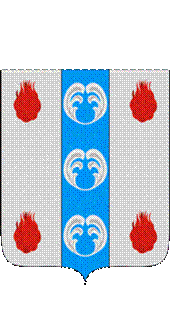 Российская ФедерацияНовгородская областьДУМА ПОДДОРСКОГО МУНИЦИПАЛЬНОГО РАЙОНАР Е Ш Е Н И Еот 23.04.2024 № 258с.ПоддорьеДума Поддорского муниципального районаРЕШИЛА:1. Утвердить отчет об исполнении бюджета Поддорского муниципального района за 2023 год по доходам в сумме 251 430 539 рублей 58 копеек, по расходам в сумме 248 923 532 рубля 91 копейка с превышением доходов над расходами в сумме 2 507 006 рублей 67 копеек и со следующими показателями:по доходам бюджета Поддорского муниципального района по кодам классификации доходов бюджетов Российской Федерации за 2023 год согласно приложению 1 к настоящему решению;по расходам бюджета Поддорского муниципального района за 2023 год по ведомственной структуре расходов бюджета Поддорского муниципального района согласно приложению 2 к настоящему решению;по расходам бюджета Поддорского муниципального района за 2023 год по разделам и подразделам классификации расходов бюджета согласно приложению 3 к настоящему решению;по источникам финансирования дефицита бюджета Поддорского муниципального района за 2023 год по кодам классификации источников финансирования дефицитов бюджетов согласно приложению 4 к настоящему решению.2. Опубликовать решение в муниципальной газете «Вестник Поддорского муниципального района» и на официальном сайте Администрации муниципального района в информационно-телекоммункационной сети «Интернет» (https://admpoddore.gosuslugi.ru/).Главамуниципального района                                                           Е.В.ПанинаПредседатель ДумыПоддорского муниципального района                                 Т.Н.КрутоваОб исполнении бюджета Поддорского муниципального района за 2023 годПриложение 1к решению Думы Поддорского муниципального района «Об исполнении бюджета Поддорского муниципального района за 2023 год»Приложение 1к решению Думы Поддорского муниципального района «Об исполнении бюджета Поддорского муниципального района за 2023 год»Приложение 1к решению Думы Поддорского муниципального района «Об исполнении бюджета Поддорского муниципального района за 2023 год»Приложение 1к решению Думы Поддорского муниципального района «Об исполнении бюджета Поддорского муниципального района за 2023 год»Приложение 1к решению Думы Поддорского муниципального района «Об исполнении бюджета Поддорского муниципального района за 2023 год»Приложение 1к решению Думы Поддорского муниципального района «Об исполнении бюджета Поддорского муниципального района за 2023 год»Приложение 1к решению Думы Поддорского муниципального района «Об исполнении бюджета Поддорского муниципального района за 2023 год»Приложение 1к решению Думы Поддорского муниципального района «Об исполнении бюджета Поддорского муниципального района за 2023 год»Приложение 1к решению Думы Поддорского муниципального района «Об исполнении бюджета Поддорского муниципального района за 2023 год»Доходы бюджета Поддорского муниципального района по кодам классификации доходов бюджетов Российской Федерации за 2023 год Доходы бюджета Поддорского муниципального района по кодам классификации доходов бюджетов Российской Федерации за 2023 год Доходы бюджета Поддорского муниципального района по кодам классификации доходов бюджетов Российской Федерации за 2023 год Доходы бюджета Поддорского муниципального района по кодам классификации доходов бюджетов Российской Федерации за 2023 год Наименование показателяКод бюджетной классификацииКод бюджетной классификацииКассовое исполнение 2023 (рублей)Наименование показателяадминистратора поступленийдоходов бюджета района1234ДОХОДЫ БЮДЖЕТА  ВСЕГО251 430 539,58в том числе:Управление Федеральной службы по надзору в сфере природопользования по Новгородской области0480 00 00000 00 0000 000  7 657,46  Налоговые и неналоговые доходы0481 00 00000 00 0000 000  7 657,46  Платежи при пользовании природными ресурсами0481 12 00000 00 0000 000  7 657,46  Плата за негативное воздействие на окружающую среду0481 12 01000 01 0000 120  7 657,46  Плата за выбросы загрязняющих веществ в атмосферный воздух стационарными объектами 0481 12 01010 01 0000 1205 042,73  Плата за сбросы загрязняющих веществ в водные объекты 0481 12 01030 01 0000 1202 614,73  Федеральная налоговая служба1820 00 00000 00 0000 000  42 669 054,88  Налоговые и неналоговые доходы1821 00 00000 00 0000 000  42 669 054,88  Налоги на прибыль, доходы1821 01 00000 00 0000 000  30 692 749,11  Налог на доходы физических лиц1821 01 02000 01 0000 110 30 692 749,11  Налог на доходы физических лиц с доходов, источником которых является налоговый агент, за исключением доходов, в отношении которых исчисление и уплата налога осуществляется в соответствии со статьями 227,227.1 и 228  Налогового кодекса Российской Федерации1821 01 02010 01 0000 11030 003 292,07  Налог на доходы физических лиц с доходов, полученных от осуществления деятельности физическими лицами, зарегистрированными в качестве индивидуальных предпринимателей, нотариусов, занимающихся частной практикой, адвокатов, учредивших адвокатские кабинеты, и других лиц, занимающихся частной практикой в соответствии со статьей 227 Налогового кодекса Российской Федерации1821 01 02020 01 0000 110120 099,98  Налог на доходы физических лиц с доходов,  полученных физическими лицами в соответствии со статьей 228 Налогового Кодекса Российской Федерации1821 01 02030 01 0000 110510 723,26  Налог на доходы физических лиц в виде фиксированных авансовых платежей с доходов, полученных физическими лицами, являющимися иностранными гражданами, осуществляющими трудовую деятельность по найму на основании патента в соответствии со статьей 227.1 Налогового кодекса Российской Федерации1821 01 02040 01 0000 11058 633,80  Налоги на товары (работы, услуги), реализуемые на территории РФ1001 03 00000 00 0000 000  4 611 362,75  Акцизы по подакцизным товарам (продукции), производимым на территории РФ1001 03 02000 01 0000 1104 611 362,75  Доходы от уплаты акцизов на дизельное топливо, подлежащие распределению между бюджетами субъектов Российской Федерации и местными бюджетами с учетом установленных дифференцированных нормативов отчислений в местные бюджеты100 1 03 02231 01 0000 1102 389 398,43  Доходы от уплаты акцизов на моторные масла для дизельных и (или) карбюраторных (инжекторных) двигателей, подлежащие распределению между бюджетами субъектов Российской Федерации и местными бюджетами с учетом установленных дифференцированных нормативов отчислений в местные бюджеты1001 03 02241 01 0000 11012 479,61  Доходы от уплаты акцизов на автомобильный бензин, подлежащие распределению между бюджетами субъектов Российской Федерации и местными бюджетами с учетом установленных дифференцированных нормативов отчислений в местные бюджеты1001 03 02251 01 0000 1102 469 629,67  Доходы от уплаты акцизов на прямогонный бензин, подлежащие распределению между бюджетами субъектов Российской Федерации и местными бюджетами с учетом установленных дифференцированных нормативов отчислений в местные бюджеты100 1 03 02260 01 0000 110-260 144,96  Налоги на совокупный доход1821 05 00000 00 0000 0007 053 901,67  Налог, взимаемый в связи с применением упрощенной системы налогообложения1821 05 01000 00 0000 0007 025 798,39  Налог, взимаемый с налогоплательщиков, выбравших в качестве объекта налогообложения доходы1821 05 01010 01 0000 1105 438 439,42  Налог, взимаемый с налогоплательщиков, выбравших в качестве объекта налогообложения доходы1821 05 01011 01 0000 1105 438 439,42  Налог, взимаемый с налогоплательщиков, выбравших в качестве объекта налогообложения доходы, уменьшенные на величину расходов (в том числе минимальный налог, зачисляемый в бюджеты субъектов Российской Федерации)1821 05 01021 01 0000 1101 587 358,97  Единый налог на вмененный доход для отдельных видов деятельности1821 05 02000 02 0000 1101 563,73  Единый налог на вмененный доход для отдельных видов деятельности1821 05 02010 02 0000 1101 563,73  Единый сельскохозяйственный налог1821 05 03000 01 0000 110-123,20  Единый сельскохозяйственный налог1821 05 03010 01 0000 110-123,20  Налог, взимаемый с налогоплательщиков, выбравших в качестве объекта налогообложения доходы, уменьшенные на величину расходов1821 05 04000 02 0000 11026 662,75  Налог, взимаемый с налогоплательщиков, выбравших в качестве объекта налогообложения доходы, уменьшенные на величину расходов (в том числе минимальный налог, зачисляемый в бюджеты субъектов Российской Федерации)1821 05 04020 02 0000 11026 662,75  Государственная пошлина 1821 08 00000 00 0000 000311 041,03  Государственная пошлина по делам, рассматриваемым в судах общей юрисдикции, мировыми судьями (за исключением Верховного Суда Российской Федерации)1821 08 03000 01 0000 110311 041,03  Государственная пошлина по делам, рассматриваемым в судах общей юрисдикции, мировыми судьями (за исключением Верховного Суда Российской Федерации)1821 08 03010 01 0000 110311 041,03  ЗАДОЛЖЕННОСТЬ И ПЕРЕРАСЧЕТЫ ПО ОТМЕНЕННЫМ НАЛОГАМ, СБОРАМ И ИНЫМ ОБЯЗАТЕЛЬНЫМ ПЛАТЕЖАМ1821 09 00000 00 0000 0000,32  Налоги на имущество1821 09 04050 00  0000 1100,32  Земельный налог (по обязательствам, возникшим до 1 января 2006 года)1821 09 04053 05  0000 1100,32  Администрация  Поддорского муниципального  района3000 00 00000 00 0000 000  828 611,44  Налоговые и неналоговые доходы3001 00 00000 00 0000 000  828 611,44  Доходы от использования имущества, находящегося в государственной и муниципальной собственности3001 11 00000 00 0000 000710 327,08  Доходы, получаемые в виде арендной либо иной платы за передачу в возмездное пользование государственного и муниципального имущества (за исключением имущества бюджетных и автономных учреждений, а также имущества государственных и муниципальных унитарных предприятий, в том числе казенных)3001 11 05000 00 0000 120459 928,72  Доходы, получаемые в виде арендной платы за земельные участки, государственная собственность на которые не разграничена и которые расположены в границах межселенных территорий муниципальных районов, а также средства от продажи права на заключение договоров аренды указанных земельных участков3001 11 05013 05 0000 120458 928,72  Доходы от сдачи в аренду имущества, находящегося в оперативном управлении органов управления муниципальных районов и созданных ими учреждений (за исключением имущества муниципальных автономных учреждений3001 11 05035 05 0000 1201 000,00  Прочие доходы от использования имущества и прав, находящихся в государственной и муниципальной собственности (за исключением имущества бюджетных и автономных учреждений, а также имущества государственных и муниципальных унитарных предприятий, в том числе казенных)3001 11 09000 00 0000 120250 398,36  Прочие поступления от использования имущества, находящегося в собственности муниципальных районов (за исключением имущества муниципальных бюджетных и автономных учреждений, а также имущества муниципальных унитарных предприятий, в том числе казенных)3001 11 09045 05 0000 120250 398,36  Доходы от продажи материальных и нематериальных активов3001 14 00000 00 0000 000118 284,36  Доходы от продажи земельных участков, находящихся в государственной и муниципальной собственности3001 14 06000 00 0000 430118 284,36  Доходы от продажи земельных участков, государственная собственность на которые не разграничена и которые расположены в границах межселенных территорий муниципальных районов3001 14 06013 05 0000 430118 284,36  Отдел культуры3570 00 00000 00 0000 000  127 000,00  ПРОЧИЕ НЕНАЛОГОВЫЕ ДОХОДЫ3571 17 00000 00 0000 000127 000,00  Инициативные платежи3571 17 15000 00 0000 150127 000,00  Инициативные платежи, зачисляемые в бюджеты муниципальных районов3571 17 15030 05 0000 150127 000,00  комитет финансов Администрации  Поддорского муниципального  района4920 00 00000 00 0000 000  207 612 871,79  Безвозмездные поступления4922 00 00000 00 0000 000  207 612 871,79  Безвозмездные поступления от других бюджетов бюджетной системы Российской Федерации4922 02 00000 00 0000 000  207 612 871,79  Дотации бюджетам бюджетной системы Российской Федерации4922 02 10000 00 0000 000  77 456 600,00  Дотации бюджетам муниципальных районов на выравнивание  бюджетной обеспеченности4922 02 15001 05 0000 15077 456 600,00  Субсидии бюджетам бюджетной системы Российской Федерации (межбюджетные субсидии)4922 02 20000 00 0000 000  65 706 051,85  Субсидии бюджетам муниципальных районов на организацию бесплатного горячего питания обучающихся, получающих начальное общее образование в государственных и муниципальных образовательных организациях4922 02 25304 05 0000 150  1 026 000,01  Субсидии бюджетам муниципальных районов на обеспечение развития и укрепления материально-технической базы домов культуры в населенных пунктах с числом жителей до 50 тысяч человек4922 02 25467 05 0000 150568 700,00  Субсидия бюджетам муниципальных районов на поддержку отрасли культуры4922 02 25519 05 0000 15029 680,00  Субсидии бюджетам муниципальных районов на реализацию мероприятий по модернизации школьных систем образования2 02 25750 05 0000 15045 325 606,54  Прочие субсидии бюджетам муниципальных районов4922 02 29999 05 0000 15018 756 065,30  Прочие субсидии бюджетам муниципальных районов4922 02 29999 05 7151 1501 140 945,00  Прочие субсидии бюджетам муниципальных районов4922 02 29999 05 7208 1504 000,00  Прочие субсидии бюджетам муниципальных районов4922 02 29999 05 7212 150843 800,00  Прочие субсидии бюджетам муниципальных районов4922 02 29999 05 7230 15012 896 700,00  Прочие субсидии бюджетам муниципальных районов4922 02 29999 05 7237 1501 415 420,30  Прочие субсидии бюджетам муниципальных районов4922 02 29999 05 7705 150828 000,00  Прочие субсидии бюджетам муниципальных районов4922 02 29999 05 7750 1501 627 200,00  Субвенции бюджетам бюджетной системы Российской Федерации4922 02 30000 00 0000 000  49 917 315,83  Субвенции бюджетам муниципальных районов на ежемесячное денежное вознаграждение за классное руководство4922 02 30021 05 0000 150213 400,00  Субвенции бюджетам муниципальных районов на выполнение передаваемых полномочий субъектов Российской Федерации4922 02 30024 05 0000 15045 225 476,83  Субвенции бюджетам муниципальных районов на выполнение передаваемых полномочий субъектов Российской Федерации4922 02 30024 05 7002 150417 400,00  Субвенции бюджетам муниципальных районов на выполнение передаваемых полномочий субъектов Российской Федерации4922 02 30024 05 7004 15022 999 100,00  Субвенции бюджетам муниципальных районов на выполнение передаваемых полномочий субъектов Российской Федерации4922 02 30024 05 7006 150602 600,00  Субвенции бюджетам муниципальных районов на выполнение передаваемых полномочий субъектов Российской Федерации4922 02 30024 05 7010 15018 966 900,00  Субвенции бюджетам муниципальных районов на выполнение передаваемых полномочий субъектов Российской Федерации4922 02 30024 05 7028 1501 814 900,00  Субвенции бюджетам муниципальных районов на выполнение передаваемых полномочий субъектов Российской Федерации4922 02 30024 05 7050 150103 800,00  Субвенции бюджетам муниципальных районов на выполнение передаваемых полномочий субъектов Российской Федерации4922 02 30024 05 7057 15015 600,00  Субвенции бюджетам муниципальных районов на выполнение передаваемых полномочий субъектов Российской Федерации4922 02 30024 05 7065 1502 500,00  Субвенции бюджетам муниципальных районов на выполнение передаваемых полномочий субъектов Российской Федерации4922 02 30024 05 7066 150116 512,55  Субвенции бюджетам муниципальных районов на выполнение передаваемых полномочий субъектов Российской Федерации4922 02 30024 05 7072 15094 450,00  Субвенции бюджетам муниципальных районов на выполнение передаваемых полномочий субъектов Российской Федерации4922 02 30024 05 7164 15056 000,00  Субвенции бюджетам муниципальных районов на выполнение передаваемых полномочий субъектов Российской Федерации4922 02 30024 05 7265 15035 714,28  Субвенции бюджетам муниципальных районов на содержание ребенка в семье опекуна и приемной семье, а также вознаграждение, причитающееся приемному родителю4922 02 30027 05 0000 1502 093 019,00  Субвенции бюджетам муниципальных районов на компенсацию части платы, взимаемой с родителей (законных представителей) за присмотр и уход за детьми, посещающими образовательные организации, реализующие образовательные программы дошкольного образования4922 02 30029 05 0000 15047 000,00  Субвенции бюджетам сельских поселений на осуществление первичного воинского учета на территориях, где отсутствуют военные комиссариаты4922 02 35118 05 0000 150517 700,00  Субвенции бюджетам муниципальных районов на осуществление полномочий по составлению (изменению) списков кандидатов в присяжные заседатели федеральных судов общей юрисдикции в Российской Федерации4922 02 35120 05 0000 150700,00  Субвенции бюджетам муниципальных районов на проведение мероприятий по обеспечению деятельности советников директора по воспитанию и взаимодействию с детскими общественными объединениями в общеобразовательных организациях4922 02 35179 05 0000 15090 000,00  Субвенции бюджетам муниципальных районов на ежемесячное денежное вознаграждение за классное руководство педагогическим работникам государственных и муниципальных общеобразовательных организаций4922 02 35303 05 0000 1501 446 320,00  Субвенции бюджетам муниципальных районов на государственную регистрацию актов гражданского состояния4922 02 35930 05 0000 150283 700,00  Иные межбюджетные трансферты4922 02 40000 00 0000 00014 532 904,11  Межбюджетные трансферты, передаваемые бюджетам муниципальных районов из бюджетов поселений на осуществление части полномочий по решению вопросов местного значения в соответствии с заключенными соглашениями4922 02 40014 05 0000 15041 100,00  Прочие межбюджетные трансферты, передаваемые бюджетам муниципальных районов4922 02 49999 05 0000 15014 491 804,11  Прочие межбюджетные трансферты, передаваемые бюджетам муниципальных районов4922 02 49999 05 7009 150800 000,00  Прочие межбюджетные трансферты, передаваемые бюджетам муниципальных районов4922 02 49999 05 7137 150100 000,00  Прочие межбюджетные трансферты, передаваемые бюджетам муниципальных районов4922 02 49999 05 7138 15015 000,00  Прочие межбюджетные трансферты, передаваемые бюджетам муниципальных районов4922 02 49999 05 7141 1506 434 300,00  Прочие межбюджетные трансферты, передаваемые бюджетам муниципальных районов4922 02 49999 05 7172 150343 000,00  Прочие межбюджетные трансферты, передаваемые бюджетам муниципальных районов4922 02 49999 05 7238 1505 206 800,00  Прочие межбюджетные трансферты, передаваемые бюджетам муниципальных районов4922 02 49999 05 7532 15084 000,00  Прочие межбюджетные трансферты, передаваемые бюджетам муниципальных районов4922 02 49999 05 7623 150958 904,11  Прочие межбюджетные трансферты, передаваемые бюджетам муниципальных районов4922 02 49999 05 7704 150549 800,00  Министерство природных ресурсов, лесного хозяйства и экологии Новгородской области8460 00 00000 00 0000 000  6 435,71  Налоговые и неналоговые доходы8461 00 00000 00 0000 000  6 435,71  Штрафы, санкции, возмещения ущерба8461 16 00000 0 0000 0006 435,71  Платежи в целях возмещения причиненного ущерба (убытков)8461 16 10000 01 0000 140835,71  Доходы от денежных взысканий (штрафов), поступающие в счет погашения задолженности, образовавшейся до 1 января 2020 года, подлежащие зачислению в бюджет муниципального образования по нормативам, действовавшим в 2019 году (доходы бюджетов муниципальных районов за исключением доходов, направляемых на формирование муниципального дорожного фонда, а также иных платежей в случае принятия решения финансовым органом муниципального образования о раздельном учете задолженности)8461 16 10123 01 0051 140835,71  Платежи, уплачиваемые в целях возмещения вреда8461 16 11000 01 0000 1405 600,00  Платежи по искам о возмещении вреда, причиненного окружающей среде, а также платежи, уплачиваемые при добровольном возмещении вреда, причиненного окружающей среде (за исключением вреда, причиненного окружающей среде на особо охраняемых природных территориях, а также вреда, причиненного водным объектам), подлежащие зачислению в бюджет муниципального образования8461 16 11050 01 0000 1405 600,00  Комитет охотничьего хозяйства и рыболовства по Новгородской области 8780 00 00000 00 0000 000  160 000,00  Налоговые и неналоговые доходы1 00 00000 00 0000 000  160 000,00  Платежи, уплачиваемые в целях возмещения вреда1 16 11000 01 0000 140160 000,00  Платежи по искам о возмещении вреда, причиненного окружающей среде, а также платежи, уплачиваемые при добровольном возмещении вреда, причиненного окружающей среде (за исключением вреда, причиненного окружающей среде на особо охраняемых природных территориях, а также вреда, причиненного водным объектам), подлежащие зачислению в бюджет муниципального образования1 16 11050 01 0000 140160 000,00  Администрация Губернатора Новгородской области9160 00 00000 00 0000 000  550,00  Налоговые и неналоговые доходы9161 00 00000 00 0000 000  550,00  Штрафы, санкции, возмещения ущерба9161 16 00000 0 0000 000550,00  Административные штрафы, установленные Кодексом Российской Федерации об административных правонарушениях9161 16 01000 0 0000 000550,00  Административные штрафы, установленные Главой 5 Кодекса Российской Федерации об административных правонарушениях, за административные правонарушения, посягающие на права граждан9161 16 01050 0 0000 140300,00  Административные штрафы, установленные Главой 5 Кодекса Российской Федерации об административных правонарушениях, за административные правонарушения, посягающие на права граждан, налагаемые мировыми судьями, комиссиями по делам несовершеннолетних и защите их прав9161 16 01053 01 0000 140300,00  Административные штрафы, установленные главой 20 Кодекса Российской Федерации об административных правонарушениях, за административные правонарушения, посягающие на общественный порядок и общественную безопасность9161 16 01200 01 0000 140250,00  Административные штрафы, установленные Главой 20 Кодекса Российской Федерации об административных правонарушениях, за административные правонарушения, посягающие на общественный порядок и общественную безопасность, налагаемые мировыми судьями, комиссиями по делам несовершеннолетних и защите их прав9161 16 01203 01 0000 140250,00  комитет записи актов гражданского состояния и организационного обеспечения деятельности мировых судей Новгородской области9170 00 00000 00 0000 000  18 358,30  Штрафы, санкции, возмещения ущерба9171 16 00000 0 0000 00018 358,30  Административные штрафы, установленные Кодексом Российской Федерации об административных правонарушениях9171 16 01000 0 0000 00018 358,30  Административные штрафы, установленные главой 5 Кодекса Российской Федерации об административных правонарушениях, за административные правонарушения, посягающие на права граждан9171 16 01050 01 0000 1403 000,00  Административные штрафы, установленные Главой 5 Кодекса Российской Федерации об административных правонарушениях, за административные правонарушения, посягающие на права граждан, налагаемые мировыми судьями, комиссиями по делам несовершеннолетних и защите их прав9171 16 01053 01 0000 1403 000,00Административные штрафы, установленные главой 6 Кодекса Российской Федерации об административных правонарушениях, за административные правонарушения, посягающие на здоровье, санитарно-эпидемиологическое благополучие населения и общественную нравственность9171 16 01060 01 0000 1407 500,00  Административные штрафы, установленные главой 6 Кодекса Российской Федерации об административных правонарушениях, за административные правонарушения, посягающие на здоровье, санитарно-эпидемиологическое благополучие населения и общественную нравственность, налагаемые мировыми судьями, комиссиями по делам несовершеннолетних и защите их прав9171 16 01063 01 0000 1407 500,00Административные штрафы, установленные главой 15 Кодекса Российской Федерации об административных правонарушениях, за административные правонарушения в области финансов, налогов и сборов, страхования, рынка ценных бумаг9171 16 01150 01 0000 140300,00Административные штрафы, установленные главой 15 Кодекса Российской Федерации об административных правонарушениях, за административные правонарушения в области финансов, налогов и сборов, страхования, рынка ценных бумаг (за исключением штрафов, указанных в пункте 6 статьи 46 Бюджетного кодекса Российской Федерации), налагаемые мировыми судьями, комиссиями по делам несовершеннолетних и защите их прав9171 16 01153 01 0000 140300,00Административные штрафы, установленные Главой 20 Кодекса Российской Федерации об административных правонарушениях, за административные правонарушения, посягающие на общественный порядок и общественную безопасность9171 16 01200 01 0000 1407 558,30Административные штрафы, установленные Главой 20 Кодекса Российской Федерации об административных правонарушениях, за административные правонарушения, посягающие на общественный порядок и общественную безопасность, налагаемые мировыми судьями, комиссиями по делам несовершеннолетних и защите их прав9171 16 01203 01 0000 1407 558,30Приложение 2к решению Думы Поддорского муниципального района "Об исполнении бюджета Поддорского муниципального района за 2023 год"Приложение 2к решению Думы Поддорского муниципального района "Об исполнении бюджета Поддорского муниципального района за 2023 год"Приложение 2к решению Думы Поддорского муниципального района "Об исполнении бюджета Поддорского муниципального района за 2023 год"Приложение 2к решению Думы Поддорского муниципального района "Об исполнении бюджета Поддорского муниципального района за 2023 год"Приложение 2к решению Думы Поддорского муниципального района "Об исполнении бюджета Поддорского муниципального района за 2023 год"Приложение 2к решению Думы Поддорского муниципального района "Об исполнении бюджета Поддорского муниципального района за 2023 год"Приложение 2к решению Думы Поддорского муниципального района "Об исполнении бюджета Поддорского муниципального района за 2023 год"Приложение 2к решению Думы Поддорского муниципального района "Об исполнении бюджета Поддорского муниципального района за 2023 год"Приложение 2к решению Думы Поддорского муниципального района "Об исполнении бюджета Поддорского муниципального района за 2023 год"Приложение 2к решению Думы Поддорского муниципального района "Об исполнении бюджета Поддорского муниципального района за 2023 год"Расходы бюджета Поддорского муниципального района за 2023 год по ведомственной структуре расходов бюджета Поддоского муниципального районаРасходы бюджета Поддорского муниципального района за 2023 год по ведомственной структуре расходов бюджета Поддоского муниципального районаРасходы бюджета Поддорского муниципального района за 2023 год по ведомственной структуре расходов бюджета Поддоского муниципального районаРасходы бюджета Поддорского муниципального района за 2023 год по ведомственной структуре расходов бюджета Поддоского муниципального районаРасходы бюджета Поддорского муниципального района за 2023 год по ведомственной структуре расходов бюджета Поддоского муниципального районаРасходы бюджета Поддорского муниципального района за 2023 год по ведомственной структуре расходов бюджета Поддоского муниципального районаРасходы бюджета Поддорского муниципального района за 2023 год по ведомственной структуре расходов бюджета Поддоского муниципального районарублейНаименованиеВедРЗПрЦСТВР2023 кассовый расхАдминистрация Поддорского муниципального района30058 566 412,21  Общегосударственные вопросы3000135 040 405,67  Функционирование высшего должностного лица субъекта Российской Федерации и муниципального образования30001021 739 333,49  Глава муниципального образования300010290 0 00 000001 739 333,49  Обеспечение функций муниципальных органов300010290 0 00 010001 739 333,49  Расходы на выплаты персоналу государственных (муниципальных) органов300010290 0 00 010001201 739 333,49  Функционирование Правительства Российской Федерации, высших исполнительных органов государственной власти субъектов Российской Федерации, местных администраций300010427 247 843,99  Руководство и управление в сфере установленных функций органов  местного самоуправления300010492 0 00 0000027 247 843,99  Обеспечение функций муниципальных органов300010492 0 00 0100023 250 122,52  Расходы на выплаты персоналу государственных (муниципальных) органов300010492 0 00 0100012021 464 766,04  Иные закупки товаров, работ и услуг для обеспечения государственных (муниципальных) нужд300010492 0 00 010002401 701 470,48   Уплата налогов, сборов и иных платежей300010492 0 00 0100085083 886,00  Формирование архивных фондов 300010492 0 00 600104 000,00  Иные закупки товаров, работ и услуг для обеспечения государственных (муниципальных) нужд300010492 0 00 600102404 000,00  По итогам ежегодного рейтинга деятельности органов местного самоуправления городского округа, муниципальных районов и муниципальных округов Новгородской области по развитию инициативного бюджетирования300010492 0 00 70090800 000,00  Иные закупки товаров, работ и услуг для обеспечения государственных (муниципальных) нужд300010492 0 00 70090240800 000,00  Содержание штатных единиц, осуществляющих переданные отдельные государственные полномочия области300010492 0 00 702801 803 800,00  Расходы на выплаты персоналу государственных (муниципальных) органов300010492 0 00 702801201 581 733,26  Иные закупки товаров, работ и услуг для обеспечения государственных (муниципальных) нужд300010492 0 00 70280240222 066,74  Осуществление отдельных государственных полномочий по определению перечня должностных лиц, уполномоченных составлять протоколы об административных правонарушениях, предусмотренных соответствующими статьями областного закона "Об административных правонарушениях" 300010492 0 00 706501 500,00  Иные закупки товаров, работ и услуг для обеспечения государственных (муниципальных) нужд300010492 0 00 706502401 500,00  Расходы муниципальных казенных, бюджетных и автономных учреждений по приобретению коммунальных услуг300010492 0 00 723001 110 757,17  Иные закупки товаров, работ и услуг для обеспечения государственных (муниципальных) нужд300010492 0 00 723002401 110 757,17  Расходы на софинансирование мероприятий по субсидии на приобретение коммунальных услуг муниципальными казенными, бюджетными и автономными учреждениями300010492 0 00 S2300277 664,30  Иные закупки товаров, работ и услуг для обеспечения государственных (муниципальных) нужд300010492 0 00 S2300240277 664,30  Судебная система3000105700,00  Составление (изменение) списков кандидатов в присяжные заседатели федеральных судов общей юрисдикции в Российской Федерации300010593 0 00 00000700,00  Составление (изменение) списков кандидатов в присяжные заседатели федеральных судов общей юрисдикции в Российской Федерации300010593 0 00 51200700,00  Иные закупки товаров, работ и услуг для обеспечения государственных (муниципальных) нужд300010593 0 00 51200240700,00  Другие общегосударственные вопросы30001136 052 528,19  муниципальная программа Поддорского муниципального района "Противодействие коррупции в Поддорском муниципальном районе на 2014-2023 годы"300011310 0  00 000001 900,00  Способствование достижению  максимальной прозрачности в деятельности органов местного самоуправления300011310 0  07 000001 900,00  Реализация прочих мероприятий программы "Противодействие коррупции в Поддорском муниципальном районе на 2014-2023 годы"300011310 0  07 999901 900,00  Иные закупки товаров, работ и услуг для обеспечения государственных (муниципальных) нужд300011310 0  07 999902401 900,00  Руководство и управление в сфере установленных функций органов  местного самоуправления300011392 0 00 00000283 700,00  Осуществление отдельных государственных полномочий в сфере государственной регистрации актов гражданского состояния300011392 0 00 59300283 700,00  Расходы на выплаты персоналу государственных (муниципальных) органов300011392 0 00 59300120248 889,60  Иные закупки товаров, работ и услуг для обеспечения государственных (муниципальных) нужд300011392 0 00 5930024034 810,40  Другие общегосударственные вопросы300011397 0 00 00000622 444,35  Реализация государственных функций, связанных с общегосударственным управлением300011397 1 00 00000622 444,35  Реализация прочих мероприятий непрограммных расходов300011397 1 00 99990622 444,35  Иные закупки товаров, работ и услуг для обеспечения государственных (муниципальных) нужд300011397 1 00 99990240448 511,35   Уплата налогов, сборов и иных платежей300011397 1 00 99990850173 933,00  Исполнение судебных актов 300011398 0 00 0000016 583,53  Реализация прочих мероприятий непрограммных расходов300011398 0 00 9999016 583,53  Исполнение судебных актов300011398 0 00 9999083016 583,53  Прочие непрограммные расходы 300011399 0 00 000005 127 900,31  Реализация прочих мероприятий непрограммных расходов на приобретение300011399 0 00 299904 940 000,00  Иные закупки товаров, работ и услуг для обеспечения государственных (муниципальных) нужд300011399 0 00 299902404 940 000,00  Реализация прочих мероприятий непрограммных расходов на ремонты300011399 0 00 49990187 900,31  Иные закупки товаров, работ и услуг для обеспечения государственных (муниципальных) нужд300011399 0 00 49990240187 900,31  Национальная оборона30002287 610,00  Мобилизационная и вневойсковая подготовка3000203287 610,00  Прочие непрограммные расходы 300020399 0 00 00000287 610,00   Осуществление первичного воинского учета органами местного самоуправления поселений, муниципальных и городских округов300020399 0 00 51180287 610,00  Расходы на выплаты персоналу государственных (муниципальных) органов300020399 0 00 51180120156 146,05  Иные закупки товаров, работ и услуг для обеспечения государственных (муниципальных) нужд300020399 0 00 51180240131 463,95  Национальная безопасность и правоохранительная деятельность300034 300 207,44  Защита населения и территории от чрезвычайных ситуаций природного и техногенного характера, пожарная безопасность.30003104 300 207,44  Прочие непрограммные расходы 300031099 0 00 000004 300 207,44  Иные целевые направления расходов300031099 0 00 030304 300 207,44  Расходы на выплаты персоналу государственных (муниципальных) органов300031099 0 00 030301202 892 648,32  Иные закупки товаров, работ и услуг для обеспечения государственных (муниципальных) нужд300031099 0 00 030302401 405 409,12   Уплата налогов, сборов и иных платежей300031099 0 00 030308502 150,00  Национальная экономика3000410 997 776,55  Сельское хозяйство и рыболовство300040599 450,00  Муниципальная программа Поддорского муниципального района «Развитие агропромышленного комплекса Поддорского района»300040519 0 00 000005 000,00  Повышение кадрового потенциала и уровня информационно-консультативного обслуживания в АПК300040519 0 05 000005 000,00  Реализация прочих мероприятий программы «Развитие агропромышленного комплекса Поддорского района»300040519 0 05 999905 000,00  Иные закупки товаров, работ и услуг для обеспечения государственных (муниципальных) нужд300040519 0 05 999902405 000,00  Прочие непрограммные расходы 300040599 0 00 0000094 450,00  Осуществление отдельных государственных полномочий по организации мероприятий при осуществлении деятельности по обращению с животными без владельцев300040599 0 00 70720 94 450,00  Иные закупки товаров, работ и услуг для обеспечения государственных (муниципальных) нужд300040599 0 00 70720 24094 450,00  Транспорт30004085 546 431,85  Другие общегосударственные вопросы300040897 0 00 000005 546 431,85  Реализация государственных функций, связанных с общегосударственным управлением300040897 1 00 000005 546 431,85  Реализация прочих мероприятий непрограммных расходов300040897 1 00 999905 546 431,85  Иные закупки товаров, работ и услуг для обеспечения государственных (муниципальных) нужд300040897 1 00 999902405 546 431,85  Дорожное хозяйство (дорожные фонды)30004092 606 254,75  Муниципальная программа Поддорского муниципального района "Совершенствование и содержание дорожного хозяйства Поддорского муниципального района на 2021-2025 годы"300040915 0 00 000002 606 254,75  Содержание автомобильных дорог общего пользования местного значения и искусственных сооружений на них300040915 0 01 00000612 690,24  Реализация прочих мероприятий программы "Совершенствование и содержание дорожного хозяйства Поддорского муниципального района на 2021-2025 годы"300040915 0 01 99990612 690,24  Иные закупки товаров, работ и услуг для обеспечения государственных (муниципальных) нужд300040915 0 01 99990240612 690,24  Ремонт автомобильных дорог общего пользования местного значения и искусственных сооружений на них300040915 0 02 000001 993 564,51  Осуществление дорожной деятельности в отношении автомобильных дорог общего пользования местного значения300040915 0 02 715101 140 945,00  Иные закупки товаров, работ и услуг для обеспечения государственных (муниципальных) нужд300040915 0 02 715102401 140 945,00  Реализация прочих мероприятий программы "Совершенствование и содержание дорожного хозяйства Поддорского муниципального района на 2021-2025 годы300040915 0 02 99990792 569,67  Иные закупки товаров, работ и услуг для обеспечения государственных (муниципальных) нужд300040915 0 02 99990240792 569,67  Расходы на софинансирование мероприятий по субсидии  на осуществление дорожной деятельности в отношении автомобильных дорог общего пользования местного значения300040915 0 02 S151060 049,84  Иные закупки товаров, работ и услуг для обеспечения государственных (муниципальных) нужд300040915 0 02 S151024060 049,84  Связь и информатика3000410315 368,00  Муниципальная программа Поддорского муниципального района "Развитие информационного общества и формирование электронного правительства в Поддорском муниципальном районе на 2014-2023 годы"300041009 0 00 00000315 368,00  Поддержание в актуальном состоянии официальных сайтов органов местного самоуправления муниципального района300041009 0 05 00000190 368,00  Реализация прочих мероприятий программы "Развитие информационного общества и формирование электронного правительства в Поддорском муниципальном районе на 2014-2023 годы"300041009 0 05 99990190 368,00  Иные закупки товаров, работ и услуг для обеспечения государственных (муниципальных) нужд300041009 0 05 99990240190 368,00  Создание условий для защиты информации в органах местного самоуправления муниципального района от преступлений и правонарушений, совершаемых с использованием информационно-телекоммуникационных технологий, а также обеспечение целостности, достоверности и конфиденциальности информации, используемой населением, органами местного самоуправления муниципального района и организациями300041009 0 07 00000125 000,00  Реализация прочих мероприятий программы "Развитие информационного общества и формирование электронного правительства в Поддорском муниципальном районе на 2014-2023 годы"300041009 0 07 99990125 000,00  Иные закупки товаров, работ и услуг для обеспечения государственных (муниципальных) нужд300041009 0 07 99990240125 000,00  Другие вопросы в области национальной экономики30004122 430 271,95  Развитие  малого и среднего предпринимательства в Поддорском муниципальном районе 300041211 0 00 000001 912 486,50  Обеспечение устойчивого  развития малого и среднего предпринимательства, увеличение вклада  малого и среднего предпринимательства в экономику района,  увеличение числа занятого населения в малом и среднем предпринимательстве300041211 0 01 000001 912 486,50  Реализация мероприятий по поддержке субъектов малого и среднего предпринимательства300041211 0 01 71720343 000,00  Субсидии юридическим лицам (кроме некоммерческих организаций), индивидуальным предпринимателям, физическим лицам300041211 0 01 71720810343 000,00  Организация обеспечения твердым топливом (дровами) семей граждан, призванных на военную службу по мобилизации граждан, заключивших контракт о добровольном содействии в выполнении задач, возложенных на Вооруженные Силы Российской Федерации, военнослужащих Росгвардии, граждан заключивших контракт о прохождении военной службы,сотрудников, находящихся в служебной командировке в зоне действия специальной военной операции, проживающих в жилых помещениях с печным отоплением.300041211 0 01 76230958 904,11  Субсидии юридическим лицам (кроме некоммерческих организаций), индивидуальным предпринимателям, физическим лицам300041211 0 01 76230810958 904,11  Реализация прочих мероприятий программы " Развитие  малого и среднего предпринимательства в Поддорском муниципальном районе "300041211 0 01 99990603 582,39  Субсидии юридическим лицам (кроме некоммерческих организаций), индивидуальным предпринимателям, физическим лицам300041211 0 01 99990810603 582,39  Реализация мероприятий по поддержке субъектов малого и среднего предпринимательства300041211 0 01 S17207 000,00  Субсидии юридическим лицам (кроме некоммерческих организаций), индивидуальным предпринимателям, физическим лицам300041211 0 01 S17208107 000,00  Муниципальная программа Поддорского муниципального района "Совершенствование системы управления муниципальной собственностью и земельными ресурсами Поддорского муниципального района"300041212 0 00 00000273 500,00  Подпрограмма "Управление  муниципальной собственностью и земельными ресурсами Поддорского муниципального района" муниципальной программы Поддорского муниципального района "Совершенствование системы управления муниципальной собственностью и земельными ресурсами Поддорского муниципального района"300041212 1 00 00000273 500,00  Эффективное управление и распоряжение земельными участками, находящимися в муниципальной собственности, и земельными участками, государственная собственность на которые не разграничена в границах Поддорского муниципального района300041212 1 03 00000273 500,00  Реализация прочих мероприятий подпрограммы "Управление  муниципальной собственностью и земельными ресурсами Поддорского муниципального района" программы  "Совершенствование системы управления муниципальной собственностью и земельными ресурсами Поддорского муниципального района на 2020-2024 годы"300041212 1 03 99990273 500,00  Иные закупки товаров, работ и услуг для обеспечения государственных (муниципальных) нужд300041212 1 03 99990240273 500,00  Муниципальная программа Поддорского муниципального района "Развитие торговли в Поддорском муниципальном районе"300041213 0 00 00000242 285,45  Реализация государственной политики в области  торговой деятельности в целях создания условий для наиболее полного удовлетворения спроса населения на потребительские товары соответствующего качества по доступным ценам в пределах территориальной доступности, обеспечение прав потребителей на приобретение качественных и безопасных товаров300041213 0 01 000005 000,00  Реализация прочих мероприятий программы "Развитие торговли в Поддорском муниципальном районе"300041213 0 01 999905 000,00  Иные закупки товаров, работ и услуг для обеспечения государственных (муниципальных) нужд300041213 0 01 999902405 000,00  Создание условий для обеспечения жителей отдаленных и (или) труднодоступных населенных пунктов Поддорского муници-пального района услугами торговли посредством мобильных торговых объектов, осуществляющих доставку и реализацию товаров300041213 0 04 00000237 285,45  Иные межбюджетные трансферты  бюджетам муниципальных районов, муниципальных округов и городского округа Новгородской области  на создание условий для обеспечения жителей отделённых и (или) труднодоступных населённых пунктов Новгородской области услугами торговли посредством мобильных торговых объектов, осуществляющих доставку и реализацию товаров.300041213 0 04 72660210 824,97  Субсидии юридическим лицам (кроме некоммерческих организаций), индивидуальным предпринимателям, физическим лицам300041213 0 04 72660810210 824,97  Реализация прочих мероприятий программы "Развитие торговли в Поддорском муниципальном районе"300041213 0 04 999903 035,48  Субсидии юридическим лицам (кроме некоммерческих организаций), индивидуальным предпринимателям, физическим лицам300041213 0 04 999908103 035,48  Расходы на софинансирование иных межбюджетных трансфертов  на создание условий для обеспечения жителей отделённых и (или) труднодоступных населённых пунктов Новгородской области услугами торговли посредством мобильных торговых объектов, осуществляющих доставку и реализацию товаров300041213 0 04 S266023 425,00  Субсидии юридическим лицам (кроме некоммерческих организаций), индивидуальным предпринимателям, физическим лицам300041213 0 04 S266081023 425,00  Муниципальная программа Поддорского муниципального района "Градостроительная политика на территории Поддорского муниципального района на 2014-2023 годы"300041216 0 00 000002 000,00  Реализация полномочий Администрации Поддорского муниципального района в сфере градостроительной деятельности300041216 0 01 000002 000,00  Утверждение генеральных планов поселения, правил землепользования и застройки, утверждение подготовленной на основе генеральных планов поселения документации по планировке территории, выдача разрешений на строительство (за исключением случаев, предусмотренных Градостроительным кодексом Российской Федерации, иными федеральными законами), разрешений на ввод объектов в эксплуатацию при осуществлении строительства, реконструкции объектов капитального строительства, расположенных на территории поселения, утверждение местных нормативов градостроительного проектирования поселений, резервирование земель и изъятие, в том числе путем выкупа, земельных участков в границах поселения для муниципальных нужд, осуществление муниципального земельного контроля в границах поселения, осуществление в случаях, предусмотренных Градостроительным кодексом Российской Федерации, осмотров зданий, сооружений и выдача рекомендаций об устранении выявленных в ходе таких осмотров нарушений300041216 0 01 602702 000,00  Иные закупки товаров, работ и услуг для обеспечения государственных (муниципальных) нужд300041216 0 01 602702402 000,00  Жилищно-коммунальное хозяйство30005005 300 874,55  Жилищное хозяйство30005012 619 014,04  Другие общегосударственные вопросы300050197 0 00 000002 250 000,00  Реализация государственных функций, связанных с общегосударственным управлением300050197 1 00 000002 250 000,00  Реализация прочих мероприятий непрограммных расходов300050197 1 00 999902 250 000,00  Иные закупки товаров, работ и услуг для обеспечения государственных (муниципальных) нужд300050197 1 00 99990240240 000,00  Бюджетные инвестиции иным юридическим лицам300050197 1 00 9999045010 000,00   Уплата налогов, сборов и иных платежей300050197 1 00 999908502 000 000,00  Прочие непрограммные расходы 300050199 0 00 00000369 014,04  Реализация прочих мероприятий непрограммных расходов 300050199 0 00 99990369 014,04  Иные закупки товаров, работ и услуг для обеспечения государственных (муниципальных) нужд300050199 0 00 99990240369 014,04  Коммунальное  хозяйство30005022 681 860,51  Муниципальная программа Поддорского муниципального района "Совершенствование системы управления муниципальной собственностью и земельными ресурсами Поддорского муниципального района"300050212 0 00 000002 681 860,51  Содержание и реконструкция коммунальной инфраструктуры муниципального района300050212 2 00 000002 681 860,51  Улучшение состояния санитарно-технических систем и зданий (помещений) муниципального имущества, по снижению нерациональных затрат бюджета путем улучшения обслуживания населения300050212 2 01 000002 681 860,51  Реализация мероприятий муниципальных программ в области водоснабжения и водоотведения в рамках подпрограммы «Развитие инфраструктуры водоснабжения и водоотведения населенных пунктов Новгородской области» государственной программы Новгородской области «Улучшение жилищных условий граждан и повышение качества жилищно-коммунальных услуг в Новгородской области на 2019-2025 годы»300050212 2 01 723701 415 420,30  Иные закупки товаров, работ и услуг для обеспечения государственных (муниципальных) нужд300050212 2 01 723702401 415 420,30  Реализация прочих мероприятий подпрограммы " Содержание и реконструкция коммунальной инфраструктуры муниципального района"  программы "Совершенствование системы управления муниципальной собственностью и земельными ресурсами Поддорского муниципального района"300050212 2 01 999901 012 399,43  Иные закупки товаров, работ и услуг для обеспечения государственных (муниципальных) нужд300050212 2 01 99990240199 727,39  Субсидии юридическим лицам (кроме некоммерческих организаций), индивидуальным предпринимателям, физическим лицам300050212 2 01 99990810812 672,04  Расходы на софинансирование мероприятий по субсидии на реализацию мероприятий муниципальных программ в области водоснабжения и водоотведения в рамках подпрограммы «Развитие инфраструктуры водоснабжения и водоотведения населенных пунктов Новгородской области» государственной программы Новгородской области «Улучшение жилищных условий граждан и повышение качества жилищно-коммунальных услуг в Новгородской области на 2019-2025 годы»300050212 2 01 S2370254 040,78  Иные закупки товаров, работ и услуг для обеспечения государственных (муниципальных) нужд300050212 2 01 S2370240254 040,78  Образование300070042 999,38  Молодежная политика300070729 999,38  Муниципальная программа Поддорского муниципального района «Развитие молодёжной политики в Поддорском муниципальном районе»300070724 0 00 0000029 999,38  Подпрограмма «Вовлечение молодёжи Поддорского муниципального района в социальную практику» муниципальной программы Поддорского муниципального района " Развитие молодёжной политики в Поддорском муниципальном районе"300070724 2 00 0000018 650,00  Поддержка молодой семьи300070724 2 02 000002 000,00  Реализация прочих мероприятий подпрограммы «Вовлечение молодёжи Поддорского муниципального района в социальную практику» муниципальной программы Поддорского муниципального района " Развитие молодёжной политики в Поддорском муниципальном районе "300070724 2 02 999902 000,00  Иные закупки товаров, работ и услуг для обеспечения государственных (муниципальных) нужд300070724 2 02 999902402 000,00  Выявление, продвижение и поддержка активности молодёжи и её достижений в различных сферах деятельности, в том числе по волонтёрскому движению300070724 2 05 0000016 650,00  Реализация прочих мероприятий подпрограммы «Вовлечение молодёжи Поддорского муниципального района в социальную практику» муниципальной программы Поддорского муниципального района " Развитие молодёжной политики в Поддорском муниципальном районе "300070724 2 05 9999016 650,00  Иные закупки товаров, работ и услуг для обеспечения государственных (муниципальных) нужд300070724 2 05 9999024016 650,00  Подпрограмма «Поддержка молодёжи, оказавшейся в трудной жизненной ситуации» муниципальной программы Поддорского муниципального района " Развитие молодёжной политики в Поддорском муниципальном районе"300070724 3 00 000004 249,38  Организация работы с молодежью и молодыми родителями300070724 3 02 00000500,00  Реализация прочих мероприятий подпрограммы «Поддержка молодёжи, оказавшейся в трудной жизненной ситуации» муниципальной программы Поддорского муниципального района " Развитие молодёжной политики в Поддорском муниципальном районе "300070724 3 02 99990500,00  Иные закупки товаров, работ и услуг для обеспечения государственных (муниципальных) нужд300070724 3 02 99990240500,00  Проведение оздоровительных, культурно-массовых мероприятий с привлечением молодежи, оказавшейся в трудной жизненной ситуации300070724 3 05 000003 749,38  Реализация прочих мероприятий подпрограммы «Поддержка молодёжи, оказавшейся в трудной жизненной ситуации» муниципальной программы Поддорского муниципального района " Развитие молодёжной политики в Поддорском муниципальном районе"300070724 3 05 999903 749,38  Иные закупки товаров, работ и услуг для обеспечения государственных (муниципальных) нужд300070724 3 05 999902403 749,38  Подпрограмма «Патриотическое воспитание населения Поддорского муниципального района» муниципальной программы Поддорского муниципального района " Развитие молодёжной политики в Поддорском муниципальном районе "300070724 4 00 000007 100,00  Организация патриотического воспитания населения района и допризывной подготовки молодёжи к военной службе в ходе подготовки и проведения мероприятий патриотической направленности300070724 4 02 000007 100,00  Реализация прочих мероприятий подпрограммы «Патриотическое воспитание населения Поддорского муниципального района» муниципальной программы Поддорского муниципального района " Развитие молодёжной политики в Поддорском муниципальном районе "300070724 4 02 999907 100,00  Иные закупки товаров, работ и услуг для обеспечения государственных (муниципальных) нужд300070724 4 02 999902407 100,00  Другие вопросы в области образования300070913 000,00  Муниципальная программа Поддорского муниципального района «Развитие муниципальной службы в Поддорском муниципальном районе на 2018-2025 годы»300070908 0 00 0000013 000,00  Содействие повышению квалификации300070908 0 02 0000013 000,00  Реализация прочих мероприятий программы «Развитие муниципальной службы в Поддорском муниципальном районе на 2018-2025 годы»300070908 0 02  9999013 000,00  Иные закупки товаров, работ и услуг для обеспечения государственных (муниципальных) нужд300070908 0 02  9999024013 000,00  Социальная политика300102 596 538,62  Пенсионное обеспечение30010012 596 538,62  Прочие непрограммные расходы 300100199 0 00 000002 596 538,62  Публичные нормативные социальные выплаты гражданам (пенсии)300100199 0 00 110102 596 538,62  Публичные нормативные социальные выплаты гражданам300100199 0 00 110103102 596 538,62  Контрольно-счетная Палата Поддорского муниципального района305987 261,81  Общегосударственные вопросы30501987 261,81  Обеспечение деятельности финансовых, налоговых и таможенных органов и органов финансового  (финансово-бюджетного) надзора3050106987 261,81  Обеспечение деятельности Контрольно-счетной палаты305010691 0 00 00000987 261,81  Председатель контрольно-счетной палаты и его заместитель305010691 1 00 00000970 195,18  Обеспечение функций муниципальных органов305010691 1 00 01000935 095,18  Расходы на выплаты персоналу государственных (муниципальных) органов305010691 1 00 01000120848 259,19  Иные закупки товаров, работ и услуг для обеспечения государственных (муниципальных) нужд305010691 1 00 0100024086 835,99  О передаче Контрольно-счетной палате Поддорского муниципального района полномочий контрольно-счетной палаты сельских поселений по осуществлению внешнего муниципального финансового контроля305010691 1 00 6002035 100,00  Расходы на выплаты персоналу государственных (муниципальных) органов305010691 1 00 6002012035 100,00  Аудиторы контрольно-счетной палаты 305010691 2 00 0000017 066,63  Обеспечение функций муниципальных органов305010691 2 00 010000,00  Расходы на выплаты персоналу государственных (муниципальных) органов305010691 2 00 010001200,00  Обеспечение функций муниципальных органов305010691 2 00 0100017 066,63  Расходы на выплаты персоналу государственных (муниципальных) органов305010691 2 00 0100012017 066,63  Отдел культуры Администрации Поддорского муниципального района35758 240 547,06  Национальная экономика357049 720,00  Другие вопросы в области национальной экономики35704129 720,00  Развитие культуры на территории Поддорского муниципального района357041202 0 00 000009 720,00  Подпрограмма «Развитие туризма и туристской деятельности на территории Поддорского муниципального района» муниципальной программы Поддорского муниципального района " Развитие культуры на территории  Поддорского муниципального района "357041202 2 00 000009 720,00  Информационное обеспечение продвижения районного туристского продукта на рынке357041202 2 01 000009 720,00  Учреждения культуры и мероприятия в сфере культуры и кинематографии357041202 2 01 024009 720,00  Субсидии автономным учреждениям 357041202 2 01 024006209 720,00  Образование357075 037 146,55  Дополнительное образование детей35707034 880 099,00  Развитие культуры на территории Поддорского муниципального района357070302 0 00 000004 880 099,00  Подпрограмма «Культура Поддорского муниципального района» муниципальной программы Поддорского муниципального района "Развитие культуры на территории  Поддорского муниципального района"357070302 1 00 00000549 199,00  Укрепление единого культурного и информационного пространства на территории района, преодоление отставания и диспропорции в культурном уровне, в том числе путем укрепления и модернизации материально-технической базы учреждений культуры357070302 1 03 00000549 199,00  Приобретения организациями, реализующие программы дополнительного образования357070302 1 03 22230451 199,00  Субсидии автономным учреждениям 357070302 1 03 22230620451 199,00  Ремонты организациями, реализующие программы дополнительного образования357070302 1 03 4223098 000,00  Субсидии автономным учреждениям 357070302 1 03 4223062098 000,00  Оказание муниципальных услуг (выполнение работ) в области культуры и образования в сфере культуры и обеспечение деятельности муниципальных учреждений культуры и  образования в сфере культуры357070302 3 02 000004 330 900,00  Организации, реализующие программы дополнительного образования357070302 3 02 022303 646 100,00  Субсидии автономным учреждениям 357070302 3 02 022306203 646 100,00  Иные межбюджетные трансферты бюджетам муниципальных районов и городского округа на частичную компенсацию дополнительных расходов на повышение оплаты труда работников бюджетной сферы357070302 3 02 71410389 100,00  Субсидии автономным учреждениям 357070302 3 02 71410620389 100,00  Расходы муниципальных казенных, бюджетных и автономных учреждений по приобретению коммунальных услуг357070302 3 02 72300236 600,00  Субсидии автономным учреждениям 357070302 3 02 72300620236 600,00  Расходы на софинансирование мероприятий по субсидии на приобретение коммунальных услуг муниципальными казенными, бюджетными и автономными учреждениями357070302 3 02 S230059 100,00  Субсидии автономным учреждениям 357070302 3 02 S230062059 100,00  Молодежная политика3570707116 512,55   муниципальная программа Поддорского муниципального района "Развитие культуры  на территории Поддорского муниципального района" 357070702 0 00 00000116 512,55  Подпрограмма «Культура Поддорского муниципального района» муниципальной программы Поддорского муниципального района "Развитие культуры на территории  Поддорского муниципального района"357070702 1 00 00000116 512,55  Обеспечение прав граждан на равный доступ к культурным ценностям и участию культурной жизни, создание условий для развития и реализации творческого потенциала каждой личности357070702 1 01 00000116 512,55  Осуществление отдельных государственных полномочий в области увековечения памяти погибших при защите Отечества 357070702 1 01 70660116 512,55  Субсидии автономным учреждениям 357070702 1 01 70660620116 512,55  Другие вопросы в области образования357070940 535,00  Муниципальная программа Поддорского муниципального района "Организация летнего труда и отдыха детей и подростков на территории Поддорского муниципального района на 2019-2024 годы" 35707 0903 0 00 0000040 535,00  Создание условий для оздоровления, отдыха и личностного развития учащихся35707 0903 0 02 0000040 535,00  Учреждения физической культуры и спорта 35707 0903 0 02 0282040 535,00  Субсидии бюджетным учреждениям 357070903 0 02 0282061040 535,00  Культура, кинематография3570849 699 510,47  Культура357080142 096 610,47   муниципальная программа Поддорского муниципального района "Развитие культуры  на территории Поддорского муниципального района" 357080102 0 00 0000042 096 610,47  Подпрограмма «Культура Поддорского муниципального района» муниципальной программы Поддорского муниципального района "Развитие культуры на территории  Поддорского муниципального района"357080102 1 00 000003 983 312,67  Обеспечение прав граждан на равный доступ к культурным ценностям и участию культурной жизни, создание условий для развития и реализации творческого потенциала каждой личности357080102 1 01 00000525 227,35  Учреждения культуры и мероприятия в сфере культуры и кинематографии357080102 1 01 02400525 227,35  Субсидии автономным учреждениям 357080102 1 01 02400620525 227,35  Развитие художественного образования, сохранение кадрового потенциала культуры, повышение престижности и привлекательности профессии работника культуры357080102 1 02 0000010 000,00  Учреждения культуры и мероприятия в сфере культуры и кинематографии357080102 1 02 024005 000,00  Субсидии автономным учреждениям 357080102 1 02 024006205 000,00  Библиотеки357080102 1 02 024205 000,00  Субсидии бюджетным учреждениям 357080102 1 02 024206105 000,00  Укрепление единого культурного и информационного пространства на территории района, преодоление отставания и диспропорции в культурном уровне, в том числе путем укрепления и модернизации материально-технической базы учреждений культуры357080102 1 03 000003 448 085,32  Приобретения организациями учреждений культуры357080102 1 03 22400331 822,00  Субсидии автономным учреждениям 357080102 1 03 22400620331 822,00  Приобретения библиотеками357080102 1 03 2242085 557,00  Субсидии бюджетным учреждениям 357080102 1 03 2242061085 557,00  Ремонты организаций учреждений культуры357080102 1 03 42400442 266,25  Субсидии автономным учреждениям 357080102 1 03 42400620442 266,25  Ремонты библиотек357080102 1 03 42420804 829,47  Субсидии бюджетным учреждениям 357080102 1 03 42420610804 829,47  Реализация местных инициатив в рамках приоритетного регионального проекта "Наш выбор" 357080102 1 03 77050828 000,00  Субсидии бюджетным учреждениям 357080102 1 03 77050610828 000,00  Обеспечение развития и укрепления материально-технической базы домов культуры, подведомственных органам местного самоуправления муниципальных районов области, реализующим полномочия в сфере культуры, в населенных пунктах с числом жителей до 50 тыс. человек357080102 1 03 L4670598 631,60  Субсидии автономным учреждениям 357080102 1 03 L4670620598 631,60  Поддержка отрасли культура ( Модернизация библиотек в части комплектования книжных фондов библиотек муниципальных образований и государственных общедоступных библиотек)357080102 1 03 L519129 979,00  Субсидии бюджетным  учреждениям 357080102 1 03 L519161029 979,00  Расходы на софинансирование мероприятий реализации местных инициатив в рамках приоритетного регионального проекта "Наш выбор"357080102 1 03 S7050327 000,00  Субсидии автономным учреждениям 357080102 1 03 S7050610327 000,00  Подпрограмма «Обеспечение реализации муниципальной программы «Развитие культуры на территории  Поддорского муниципального района» муниципальной программы Поддорского муниципального района " Развитие культуры на территории  Поддорского муниципального района "357080102 3 00 0000038 113 297,80  Оказание муниципальных услуг (выполнение работ) в области культуры и образования в сфере культуры и обеспечение деятельности муниципальных учреждений культуры и  образования в сфере культуры357080102 3 02 0000038 113 297,80  Учреждения культуры и мероприятия в сфере культуры и кинематографии357080102 3 02 0240021 679 346,00  Субсидии автономным учреждениям 357080102 3 02 0240062021 679 346,00  Библиотеки357080102 3 02  024207 288 951,80  Субсидии бюджетным учреждениям 357080102 3 02  024206107 288 951,80  Иные межбюджетные трансферты бюджетам муниципальных районов и городского округа на частичную компенсацию дополнительных расходов на повышение оплаты труда работников бюджетной сферы357080102 3 02 714106 045 200,00  Субсидии бюджетным учреждениям 357080102 3 02 714106101 880 900,00  Субсидии автономным учреждениям 357080102 3 02 714106204 164 300,00  Расходы муниципальных казенных, бюджетных и автономных учреждений по приобретению коммунальных услуг357080102 3 02 723002 479 800,00  Субсидии бюджетным учреждениям 357080102 3 02 72300610189 500,00  Субсидии автономным учреждениям 357080102 3 02 723006202 290 300,00  Расходы на софинансирование мероприятий по субсидии на приобретение коммунальных услуг муниципальными казенными, бюджетными и автономными учреждениями357080102 3 02 S2300620 000,00  Субсидии бюджетным учреждениям 357080102 3 02 S230061046 800,00  Субсидии автономным учреждениям 357080102 3 02 S2300620573 200,00  Другие вопросы в области культуры, кинематографии35708047 602 900,00  муниципальная программа Поддорского муниципального района "Развитие культуры  на территории Поддорского муниципального района" 357080402 0 00 000007 602 900,00  Подпрограмма «Обеспечение реализации муниципальной программы «Развитие культуры на территории  Поддорского муниципального района» муниципальной программы Поддорского муниципального района " Развитие культуры на территории  Поддорского муниципального района "357080402 3 00 000007 602 900,00  Оказание муниципальных услуг (выполнение работ) в области культуры и образования в сфере культуры и обеспечение деятельности муниципальных учреждений культуры и  образования в сфере культуры357080402 3 02 000007 602 900,00  Учреждения по финансово-экономическому и информационно- методическому сопровождению357080402 3 02 023507 554 900,00  Субсидии бюджетным учреждениям 357080402 3 02 023506107 554 900,00  Приобретения учреждениями по финансово-экономическому и информационно- методическому сопровождению357080402 3 02 2235048 000,00  Субсидии бюджетным учреждениям 357080402 3 02 2235061048 000,00  Физическая культура и спорт357113 494 170,04  Физическая культура35711013 494 170,04  муниципальная программа Поддорского района " Развитие физической культуры и спорта на территории Поддорского муниципального района " 357110104 0 00 000003 494 170,04  Подпрограмма «Развитие физической культуры и спорта» муниципальной программы Поддорского района " Развитие физической культуры и спорта на территории Поддорского муниципального района "357110104 1 00 0000094 130,25  Развитие физической культуры и массового спорта на территории района357110104 1 01 0000077 744,00  Учреждения физической культуры и спорта 357110104 1 01 0282063 244,00  Субсидии бюджетным учреждениям 357110104 1 01 0282061063 244,00  Приобретения учреждениями физической культуры и спорта357110104 1 01 2282014 500,00  Субсидии бюджетным учреждениям 357110104 1 01 2282061014 500,00  Развитие инфраструктуры отрасли физической культуры и спорта357110104 1 02 0000016 386,25  Учреждения физической культуры и спорта 357110104 1 02 028202 606,25  Субсидии бюджетным учреждениям 357110104 1 02 028206102 606,25  Ремонты учреждениями физической культуры и спорта357110104 1 02 4282013 780,00  Субсидии бюджетным учреждениям 357110104 1 02 4282061013 780,00  Подпрограмма «Обеспечение реализации муниципальной программы «Развитие физической культуры и спорта на территории Поддорского муниципального района» муниципальной программы Поддорского района " Развитие физической культуры и спорта на территории Поддорского муниципального района "357110104 3 00 000003 400 039,79  Оказание муниципальных услуг (выполнение работ) в области физической культуры и спорта, обеспечение деятельности муниципальных учреждений в сфере физической культуры и спорта357110104 3 02 000003 400 039,79  Учреждения физической культуры и спорта 357110104 3 02 028202 500 639,79  Субсидии бюджетным учреждениям 357110104 3 02 028206102 500 639,79  Расходы муниципальных казенных, бюджетных и автономных учреждений по приобретению коммунальных услуг357110104 3 02 72300719 500,00  Субсидии бюджетным учреждениям 357110104 3 02 72300610719 500,00  Расходы на софинансирование мероприятий по субсидии на приобретение коммунальных услуг муниципальными казенными, бюджетными и автономными учреждениями357110104 3 02 S2300179 900,00  Субсидии бюджетным учреждениям 357110104 3 02 S2300610179 900,00  отдел образования Администрации Поддорского муниципального района374109 202 724,24  Образование37407107 026 990,96  Дошкольное образование374070116 071 225,05  Муниципальная программа Поддорского муниципального района "Развитие образования в Поддорском муниципальном районе"374070101 0 00 0000016 071 225,05  Подпрограмма «Развитие дошкольного и общего образования в Поддорском муниципальном районе» муниципальной программы Поддорского муниципального района "Развитие образования в Поддорском муниципальном районе"374070101 1 00 0000011 447 000,00  Создание условий для получения качественного образования374070101 1 03 0000011 447 000,00  Организации, реализующие  программы дошкольного образования374070101 1 03 022003 828 100,00  Субсидии автономным учреждениям 374070101 1 03 022006203 828 100,00  Обеспечение государственных гарантий реализации прав на получение общедоступного и бесплатного дошкольного образования в муниципальных дошкольных образовательных организациях, общедоступного и бесплатного дошкольного, начального общего, основного общего, среднего общего образования в муниципальных общеобразовательных организациях, обеспечение дополнительного образования детей в муниципальных общеобразовательных организациях в части расходов на оплату труда работникам образовательных организаций, технические средства обучения, расходные материалы и хозяйственные нужды образовательных организаций, на организацию обучения по основным общеобразовательным программам на дому, осуществляемое образовательными организациями, возмещение расходов за пользование услугой доступа к информационно-телекоммуникационной сети "Интернет" муниципальных общеобразовательных организаций, организующих обучение детей-инвалидов с использованием дистанционных образовательных технологий374070101 1 03 700407 618 900,00  Субсидии автономным учреждениям 374070101 1 03 700406207 618 900,00  Подпрограмма «Обеспечение реализации муниципальной программы «Развитие образования  в Поддорском муниципальном районе» муниципальной программы Поддорского муниципального района "Развитие образования в Поддорском муниципальном районе"374070101 5 00 000004 624 225,05  Обеспечение условий для выполнения муниципальных заданий, а также для выполнения полномочий органов местного самоуправления374070101 5 01 000004 624 225,05  Организации, реализующие  программы дошкольного образования374070101 5 01 02200137 896,52  Субсидии автономным учреждениям 374070101 5 01 02200620137 896,52  Приобретения организациями, реализующие  программы дошкольного образования374070101 5 01 22200154 400,00  Субсидии автономным учреждениям 374070101 5 01 22200620154 400,00  Ремонты организаций, реализующих  программы дошкольного образования374070101 5 01 4220019 900,00  Субсидии автономным учреждениям 374070101 5 01 4220062019 900,00  Осуществление отдельных государственных полномочий по оказанию социальной поддержки обучающимся (обучавшимся до дня выпуска) муниципальных образовательных организаций374070101 5 01 70060281 400,00  Субсидии автономным учреждениям 374070101 5 01 70060620281 400,00  Обеспечение пожарной безопасности, антитеррористической и антикриминальной безопасности муниципальных дошкольных образовательных организаций, муниципальных общеобразовательных организаций, муниципальных организаций дополнительного образования детей374070101 5 01 72120335 600,00  Субсидии автономным учреждениям 374070101 5 01 72120620335 600,00  Расходы муниципальных казенных, бюджетных и автономных учреждений по приобретению коммунальных услуг374070101 5 01 723002 879 292,83  Субсидии автономным учреждениям 374070101 5 01 723006202 879 292,83  Прочие расходы организациями, реализующие  программы дошкольного образования374070101 5 01 9220012 000,00  Субсидии автономным учреждениям 374070101 5 01 9220062012 000,00  Расходы на софинансирование мероприятий по субсидии на обеспечение пожарной безопасности, антитеррористической и антикриминальной безопасности муниципальных дошкольных образовательных организаций, муниципальных общеобразовательных организаций, муниципальных организаций дополнительного образования детей374070101 5 01 S212083 900,00  Субсидии автономным учреждениям 374070101 5 01 S212062083 900,00  Расходы на софинансирование мероприятий по субсидии на приобретение коммунальных услуг муниципальными казенными, бюджетными и автономными учреждениями374070101 5 01 S2300719 835,70  Субсидии автономным учреждениям 374070101 5 01 S2300620719 835,70  Общее образование374070285 471 640,30  Муниципальная программа Поддорского муниципального района "Развитие образования в Поддорском муниципальном районе"374070201 0 00 0000085 471 640,30  Подпрограмма «Развитие дошкольного и общего образования в Поддорском муниципальном районе» муниципальной программы Поддорского муниципального района "Развитие образования в Поддорском муниципальном районе"374070201 1 00 0000020 690 030,20  Создание условий для получения качественного образования374070201 1 03 0000020 067 630,20  Организации, реализующие  программы дошкольного образования, начального общего, основного общего, среднего общего образования374070201 1 03 022102 903 910,20  Субсидии автономным учреждениям 374070201 1 03 022106202 903 910,20  Ежемесячное денежное вознаграждение за классное руководство педагогическим работникам муниципальных общеобразовательных организаций (источником финансового обеспечения которых является иной межбюджетный трансферт из федерального бюджета)374070201 1 03 530311 446 320,00  Субсидии автономным учреждениям 374070201 1 03 530316201 446 320,00  Обеспечение государственных гарантий реализации прав на получение общедоступного и бесплатного дошкольного образования в муниципальных дошкольных образовательных организациях, общедоступного и бесплатного дошкольного, начального общего, основного общего, среднего общего образования в муниципальных общеобразовательных организациях, обеспечение дополнительного образования детей в муниципальных общеобразовательных организациях в части расходов на оплату труда работникам образовательных организаций, технические средства обучения, расходные материалы и хозяйственные нужды образовательных организаций, на организацию обучения по основным общеобразовательным программам на дому, осуществляемое образовательными организациями, возмещение расходов за пользование услугой доступа к информационно-телекоммуникационной сети "Интернет" муниципальных общеобразовательных организаций, организующих обучение детей-инвалидов с использованием дистанционных образовательных технологий374070201 1 03 7004015 380 200,00  Субсидии автономным учреждениям 374070201 1 03 7004062015 380 200,00  Обеспечение  муниципальных организаций, осуществляющих образовательную деятельность по образовательным программам начального общего, основного общего и среднего общего образования, учебниками и учебными пособиями;374070201 1 03 70500103 800,00  Субсидии автономным учреждениям 374070201 1 03 70500620103 800,00  Обеспечение доступа к информационно-телекоммуникационной сети "Интернет", муниципальных организаций, осуществляющих образовательную деятельность по образовательным программам начального общего, основного общего и среднего общего образования374070201 1 03 7057015 600,00  Субсидии автономным учреждениям 374070201 1 03 7057062015 600,00  Ежемесячное денежное вознаграждение за классное руководство в муниципальных образовательных организациях, реализующих общеобразовательные программы начального общего, основного общего и среднего общего образования374070201 1 03 70630213 400,00  Субсидии автономным учреждениям 374070201 1 03 70630620213 400,00  Приобретение или изготовление бланков документов об образовании и (или) о квалификации муниципальными образовательными организациями374070201 1 03 720804 000,00  Субсидии автономным учреждениям 374070201 1 03 720806204 000,00  Расходы на софинансирование мероприятий по субсидии на приобретение или изготовление бланков документов об образовании и (или) о квалификации муниципальными образовательными организациями374070201 1 03 S2080400,00  Субсидии автономным учреждениям 374070201 1 03 S2080620400,00  Федеральный проект «Современная школа»374070201 1 Е1 00000000517 400,00  Задача Е1 "Создание и обеспечение деятельности центров образования цифрового и гуманитарного профилей "Точка роста" в муниципальных общеобразовательных организациях в рамках реализации национального проекта "Образование" (федерального проекта "Современная школа")374070201 1 Е1 00000000517 400,00  Обеспечение деятельности центров образования цифрового и гуманитарного профилей в общеобразовательных муниципальных организациях области374070201 1 Е1 70020000417 400,00  Субсидии автономным учреждениям 374070201 1 Е1 70020620417 400,00  Финансовое обеспечение деятельности центров образования цифрового и гуманитарного профилей в общеобразовательных муниципальных организациях области 374070201 1 Е1 71370000100 000,00  Субсидии автономным учреждениям 374070201 1 Е1 71370620100 000,00  Федеральный проект «Цифровая образовательная среда»374070201 1 Е4 0000000015 000,00  Задача Е4 "Внедрение и функционирование целевой модели цифровой образовательной среды в муниципальных общеобразовательных организациях в рамках реализации национального проекта "Образование" (федерального проекта "Цифровая образовательная среда")374070201 1 Е4 0000000015 000,00  Финансовое обеспечение внедрения и функционирования целевой модели цифровой образовательной среды в общеобразовательных муниципальных организациях области374070201 1 Е4 7138000015 000,00  Субсидии автономным учреждениям 374070201 1 Е4 7138062015 000,00  Федеральный проект «Патриотическое воспитание граждан Российской Федерации»374070201 1 ЕВ 0000000090 000,00  Задача ЕВ «Проведение мероприятий по обеспечению деятельности советников директора по воспитанию и взаимодействию с детскими общественными объединениями в муниципальных общеобразовательных организациях»374070201 1 ЕВ 0000000090 000,00  Финансовое обеспечение проведения мероприятий по обеспечению деятельности советников директора по воспитанию и взаимодействию с детскими общественными объединениями в муниципальных общеобразовательных организациях374070201 1 ЕВ 5179100090 000,00  Субсидии автономным учреждениям 374070201 1 ЕВ 5179162090 000,00  Подпрограмма «Обеспечение реализации муниципальной программы «Развитие образования  в Поддорском муниципальном районе» муниципальной программы Поддорского муниципального района "Развитие образования в Поддорском муниципальном районе"374070201 5 00 0000064 781 610,10  Обеспечение условий для выполнения муниципальных заданий, а также для выполнения полномочий органов местного самоуправления374070201 5 01 0000017 334 263,76  Организации, реализующие  программы дошкольного образования, начального общего, основного общего, среднего общего образования374070201 5 01 02210295 000,00  Субсидии автономным учреждениям 374070201 5 01 02210620295 000,00  Приобретения организациями, реализующие  программы дошкольного образования, начального общего, основного общего, среднего общего образования374070201 5 01 2221075 000,00  Субсидии автономным учреждениям 374070201 5 01 2221062075 000,00  Ремонты организаций, реализующих  программы дошкольного образования, начального общего, основного общего, среднего общего образования374070201 5 01 422101 939 587,41  Субсидии автономным учреждениям 374070201 5 01 422106201 939 587,41  Осуществление отдельных государственных полномочий по оказанию социальной поддержки обучающимся (обучавшимся до дня выпуска) муниципальных образовательных организаций374070201 5 01 70060282 000,00  Субсидии автономным учреждениям 374070201 5 01 70060620282 000,00   Осуществление отдельных государственных полномочий по оказанию мер социальной поддержки обучающимся муниципальных образовательных организаций, связанных с реализацией указа Губернатора Новгородской области от 11.10.2022 № 584 «О мерах поддержки граждан, призванных на военную службу по мобилизации, граждан, заключивших контракт о прохождении военной службы, граждан, заключивших контракт о добровольном содействии в выполнении задач, возложенных на Вооруженные Силы Российской Федерации, и членов их семей»374070201 5 01 7164056 000,00  Субсидии автономным учреждениям 374070201 5 01 7164062056 000,00  Обеспечение пожарной безопасности, антитеррористической и антикриминальной безопасности муниципальных дошкольных образовательных организаций, муниципальных общеобразовательных организаций, муниципальных организаций дополнительного образования детей374070201 5 01 72120508 200,00  Субсидии автономным учреждениям 374070201 5 01 72120620508 200,00  Расходы муниципальных казенных, бюджетных и автономных учреждений по приобретению коммунальных услуг374070201 5 01 723005 470 750,00  Субсидии автономным учреждениям 374070201 5 01 723006205 470 750,00  Организация бесплатной перевозки обучающихся общеобразовательных организаций374070201 5 01 723805 206 800,00  Субсидии автономным учреждениям 374070201 5 01 723806205 206 800,00  Расходы, производимые за счет иных межбюджетных трансфертов на неотложные нужды374070201 5 01 77040257 100,00  Субсидии автономным учреждениям 374070201 5 01 77040620257 100,00  Прочие расходы организаций, реализующих  программы дошкольного образования, начального общего, основного общего, среднего общего образования374070201 5 01 92210495 662,70  Субсидии автономным учреждениям 374070201 5 01 92210620495 662,70  Организация бесплатного горячего питания обучающихся, получающих начальное общее образование в  муниципальных образовательных организациях;374070201 5 01 L30411 036 363,65  Субсидии автономным учреждениям 374070201 5 01 L30416201 036 363,65  Расходы на софинансирование мероприятий по субсидии на обеспечение пожарной безопасности, антитеррористической и антикриминальной безопасности муниципальных дошкольных образовательных организаций, муниципальных общеобразовательных организаций, муниципальных организаций дополнительного образования детей374070201 5 01 S2120127 100,00  Субсидии автономным учреждениям 374070201 5 01 S2120620127 100,00  Расходы на софинансирование мероприятий по субсидии на приобретение коммунальных услуг муниципальными казенными, бюджетными и автономными учреждениями374070201 5 01 S23001 367 700,00  Субсидии автономным учреждениям 374070201 5 01 S23006201 367 700,00  Расходы на софинансирование мероприятий по организации бесплатной перевозки обучающихся общеобразовательных организаций374070201 5 01 S2380217 000,00  Субсидии автономным учреждениям 374070201 5 01 S2380620217 000,00  Создание современных условий обучения в общеобразовательных организациях и перевод обучающихся в современные здания после проведения капитального ремонта общеобразовательных организаций из зданий с износом 50% и выше374070201 5 03 0000047 447 346,34  Приобретения организациями, реализующие  программы дошкольного образования, начального общего, основного общего, среднего общего образования374070201 5 03 2221046 540,00  Субсидии автономным учреждениям 374070201 5 03 2221062046 540,00  Прочие расходы организаций, реализующих  программы дошкольного образования, начального общего, основного общего, среднего общего образования374070201 5 03 92210401 000,00  Субсидии автономным учреждениям 374070201 5 03 92210620401 000,00  Реализация мероприятий по модернизации школьных систем образования374070201 5 03 L750144 079 264,45  Субсидии автономным учреждениям 374070201 5 03 L750162044 079 264,45  Реализация мероприятий по модернизации школьных систем образования (сверх уровня, предусмотренного соглашением)374070201 5 03 N75011 290 421,35  Субсидии автономным учреждениям 374070201 5 03 N75016201 290 421,35  Расходы на софинансирование мероприятий по модернизации школьных систем образования (сверх уровня, предусмотренного соглашением)374070201 5 03 S75011 291,71  Субсидии автономным учреждениям 374070201 5 03 S75016201 291,71  Реализация мероприятий по модернизации школьных систем образования (на выполнение работ, не включенных в перечень работ по капитальному ремонту зданий государственных и муниципальных общеобразовательных организаций, подлежащих софинансированию из федерального бюджета)374070201 5 03 775001 627 200,00  Субсидии автономным учреждениям 374070201 5 03 775006201 627 200,00  Расходы на софинансирование мероприятий по модернизации школьных систем образования (на выполнение работ, не включенных в перечень работ по капитальному ремонту зданий государственных и муниципальных общеобразовательных организаций, подлежащих софинансированию из федерального бюджета)374070201 5 03 S75001 628,83  Субсидии автономным учреждениям 374070201 5 03 S75006201 628,83  Дополнительное образование детей3740703779 500,00  Муниципальная программа Поддорского муниципального района "Развитие образования в Поддорском муниципальном районе"374070301 0 00 00000779 500,00  Подпрограмма «Развитие дополнительного образования в Поддорском муниципальном районе» муниципальной программы Поддорского муниципального района "Развитие образования в Поддорском муниципальном районе"374070301 2 00 00000779 500,00  Создание условий для повышения качественного уровня оказания услуг дополнительного образования детей, проведения комплекса мероприятий по внедрению новых условий их реализации374070301 2 01 00000779 500,00  Реализация программ дополнительного образования374070301 2 01 06230564 598,73  Субсидии автономным учреждениям 374070301 2 01 06230620564 598,73  Мероприятия по обеспечению персонифицированного финансирования дополнительного образования детей374070301 2 01 96230214 901,27  Субсидии автономным учреждениям 374070301 2 01 96230620214 901,27  Молодежная политика 3740707109 000,00  Муниципальная программа Поддорского муниципального района "Развитие образования в Поддорском муниципальном районе"374070701 0 00 00000104 000,00  Подпрограмма «Поддержка одаренных детей, инициативной и талантливой молодежи» муниципальной программы Поддорского муниципального района "Развитие образования в Поддорском муниципальном районе"374070701 4 00 00000104 000,00  Формирование целостной системы выявления, продвижения и поддержки одарённых детей, инициативной и талантливой молодёжи374070701 4 01 00000104 000,00  Учреждения по финансово-экономическому и информационно- методическому сопровождению374070701 4 01 02350104 000,00  Субсидии бюджетным учреждениям 374070701 4 01 02350610104 000,00  Муниципальная программа Поддорского муниципального района "Повышение безопасности дорожного движения в Поддорском муниципальном районе на 2020-2025 годы"374070726 0 00 000005 000,00  Совершенствование системы обучения детей безопасному поведению на дорогах и улицах, проведения комплекса профилактических мероприятий по предупреждению ДТП374070726 0 02 000005 000,00  Учреждения по финансово-экономическому и информационно- методическому сопровождению374070726 0 02 023505 000,00  Субсидии бюджетным учреждениям 374070726 0 02 023506105 000,00  Другие вопросы в области образования37407094 595 625,61  Муниципальная программа Поддорского муниципального района "Развитие образования в Поддорском муниципальном районе374070901 0 00 000004 294 300,00  Подпрограмма «Развитие дошкольного и общего образования в Поддорском муниципальном районе» муниципальной программы Поддорского муниципального района "Развитие образования в Поддорском муниципальном районе"374070901 1 00 00000268 000,00  Кадровое обеспечение муниципальной системы общего образования374070901 1 04 00000184 000,00  Иные межбюджетные трансферты  на выплату стипендии обучающимся, заключившим договор о целевом обучении по образовательным программам высшего образования по направлению "Педагогическое образование"374070901 1 04 7532084 000,00  Субсидии автономным учреждениям 374070901 1 04 7532062084 000,00  Прочие расходы организаций, реализующих  программы дошкольного образования, начального общего, основного общего, среднего общего образования374070901 1 04 92210184 000,00  Субсидии автономным учреждениям 374070901 1 04 92210620184 000,00  Подпрограмма «Обеспечение реализации муниципальной программы «Развитие образования  в Поддорском муниципальном районе» муниципальной программы Поддорского муниципального района "Развитие образования в Поддорском муниципальном районе"374070901 5 00 000004 026 300,00  Обеспечение условий для выполнения муниципальных заданий, а также для выполнения полномочий органов местного самоуправления374070901 5 01 0000039 200,00  Осуществление отдельных государственных полномочий по оказанию социальной поддержки обучающимся (обучавшимся до дня выпуска) муниципальных образовательных организаций374070901 5 01 7006039 200,00  Субсидии бюджетным учреждениям 374070901 5 01 7006061039 200,00  Реализация прочих мероприятий и управления в области образования374070901 5 02 000003 987 100,00  Учреждения по финансово-экономическому и информационно- методическому сопровождению374070901 5 02 023503 987 100,00  Субсидии бюджетным учреждениям 374070901 5 02 023506103 987 100,00  Муниципальная программа Поддорского муниципального района "Организация летнего труда и отдыха детей и подростков на территории Поддорского муниципального района" 374070903 0 00 00000301 325,61  Создание условий для оздоровления, отдыха и личностного развития учащихся374070903 0 02 00000301 325,61  Организации, реализующие  программы дошкольного образования, начального общего, основного общего, среднего общего образования374070903 0 02 02210301 325,61  Субсидии автономным учреждениям 374070903 0 02 02210620301 325,61  Социальная политика374102 175 733,28  Социальное обеспечение населения374100335 714,28  Муниципальная программа Поддорского муниципального района "Развитие образования в Поддорском муниципальном районе"374100301 0 00 0000035 714,28  Подпрограмма «Развитие дошкольного и общего образования в Поддорском муниципальном районе» муниципальной программы Поддорского муниципального района "Развитие образования в Поддорском муниципальном районе"374100301 1 00 0000035 714,28  Кадровое обеспечение муниципальной системы общего образования374100301 1 04 0000035 714,28  Отдельные государственные полномочия по предоставлению дополнительных мер социальной поддержки отдельным категориям педагогических работников, трудоустроившихся в муниципальные образовательные организации, реализующие образовательные программы начального, основного, среднего общего образования, и осуществляющие трудовую деятельность на территории муниципального района374100301 1 04 7265035 714,28  Публичные нормативные социальные выплаты гражданам374100301 1 04 7265031035 714,28  Охрана семьи и детства37410042 140 019,00  Муниципальная программа Поддорского муниципального района "Развитие образования в Поддорском муниципальном районе"374100401 0 00 000002 140 019,00  Подпрограмма «Обеспечение реализации муниципальной программы «Развитие образования  в Поддорском муниципальном районе» муниципальной программы Поддорского муниципального района "Развитие образования в Поддорском муниципальном районе"374100401 5 00 000002 140 019,00  Обеспечение условий для выполнения муниципальных заданий, а также для выполнения полномочий органов местного самоуправления374100401 5 01 000002 140 019,00  Компенсация родительской платы родителям (законным представителям) детей, посещающих частные и муниципальные образовательные организации, реализующие образовательную программу дошкольного образования374100401 5 01 7001047 000,00  Публичные нормативные социальные выплаты гражданам374100401 5 01 7001031047 000,00  Содержание ребенка в семье опекуна и приемной семье, а также вознаграждение, причитающееся  приемному родителю374100401 5 01 701302 093 019,00  Публичные нормативные социальные выплаты гражданам374100401 5 01 701303101 191 122,00  Социальные выплаты гражданам, кроме публичных нормативных социальных выплат374100401 5 01 70130320901 897,00  комитет финансов Администрации Поддорского муниципального района49221 926 587,59  Общегосударственные вопросы49201101 850,00  Функционирование Правительства Российской Федерации, высших исполнительных органов государственной власти субъектов Российской Федерации, местных администраций492010413 100,00  Муниципальная программа Поддорского муниципального района " Управление муниципальными финансами  Поддорского муниципального района "492010417 0 00 0000013 100,00  Подпрограмма "Финансовая поддержка муниципальных образований Поддорского муниципального района" муниципальной программы Поддорского муниципального района " Управление муниципальными финансами  Поддорского муниципального района "492010417 2 00 0000013 100,00  Предоставление прочих видов межбюджетных трансфертов бюджетам поселений492010417 2 01 0000013 100,00  Организация в границах поселения электро-, тепло-, газо- и водоснабжения населения, водоотведения, снабжения населения топливом в пределах полномочий, установленных законодательством Российской Федерации492010417 2 01 60110500,00  Иные межбюджетные трансферты492010417 2 01 60110540500,00  Белебелковское поселение492010417 2 01 60110540300,00  Селеевское поселение492010417 2 01 60110540200,00  Обеспечение проживающих в поселении и нуждающихся в жилых помещениях малоимущих граждан жилыми помещениями, организация строительства и содержания муниципального жилищного фонда, создание условий для жилищного строительства, осуществление муниципального жилищного контроля, а также иных полномочий органов местного самоуправления в соответствии с жилищным законодательством в пределах полномочий, установленных законодательством Российской Федерации492010417 2 01 60120500,00  Иные межбюджетные трансферты492010417 2 01 60120540500,00  Белебелковское поселение492010417 2 01 60120540300,00  Селеевское поселение492010417 2 01 60120540200,00  Содержание штатных единиц, осуществляющих переданные отдельные государственные полномочия области;492010417  2 01 7028011 100,00  Субвенция492010417 2 01 7028053011 100,00  Белебелковское поселение492010417 2 01 702805305 550,00  Селеевское поселение492010417 2 01 702805305 550,00  Осуществление отдельных государственных полномочий по определению перечня должностных лиц, уполномоченных составлять протоколы об административных правонарушениях, предусмотренных соответствующими  статьями областного закона "Об административных правонарушениях"492010417 2 01 706501 000,00  Субвенция492010417 2 01 706505301 000,00  Белебелковское поселение492010417 2 01 70650530500,00  Селеевское поселение492010417 2 01 70650530500,00  Другие общегосударственные вопросы492011388 750,00  Муниципальная программа Поддорского муниципального района " Управление муниципальными финансами  Поддорского муниципального района "492011317 0 00 0000088 750,00  Подпрограмма "Финансовая поддержка муниципальных образований Поддорского муниципального района" муниципальной программы Поддорского муниципального района " Управление муниципальными финансами  Поддорского муниципального района "492011317 2 00 0000088 750,00  Предоставление прочих видов межбюджетных трансфертов бюджетам поселений492011317 2 01 0000088 750,00  На повышение эффективности работы народных дружинников492011317 2 01 6024088 750,00  Иные межбюджетные трансферты492011317 2 01 6024054088 750,00  Поддорское поселение492011317 2 01 6024054088 750,00  Национальная оборона49202230 090,00  Мобилизационная и вневойсковая подготовка4920203230 090,00  Муниципальная программа Поддорского муниципального района " Управление муниципальными финансами  Поддорского муниципального района "492020317 0 00 00000230 090,00  Подпрограмма "Финансовая поддержка муниципальных образований Поддорского муниципального района" муниципальной программы Поддорского муниципального района " Управление муниципальными финансами  Поддорского муниципального района "492020317 2 00 00000230 090,00  Предоставление прочих видов межбюджетных трансфертов бюджетам поселений492020317 2 01 00000230 090,00  Осуществление первичного воинского учета органами местного самоуправления поселений, муниципальных и городских округов492020317 2 01 51180230 090,00  Субвенции492020317 2 01 51180530230 090,00  Белебелковское поселение492020317 2 01 51180530115 045,00  Селеевское поселение492020317 2 01 51180530115 045,00  Национальная экономика492042 588 200,00  Дорожное хозяйство (дорожные фонды)49204092 000 000,00  Муниципальная программа Поддорского муниципального района "Совершенствование и содержание дорожного хозяйства Поддорского муниципального района на 2021-2025 годы"492040915 0 00 000002 000 000,00  Ремонт автомобильных дорог общего пользования местного значения и искусственных сооружений на них492040915 0 02 000002 000 000,00  Иные межбюджетные трансферты для покрытия расходов поселений, входящих в состав муниципального района, на осуществление дорожной деятельности в отношении автомобильных дорог общего пользования местного значения в границах населенных пунктов поселений492040915 0 02 640102 000 000,00  Иные межбюджетные трансферты492040915 0 02 640105402 000 000,00  Поддорское поселение492040915 0 02 640102 000 000,00  Другие вопросы в области национальной экономики4920412588 200,00  Муниципальная программа Поддорского муниципального района " Управление муниципальными финансами  Поддорского муниципального района "492041217 0 00 00000588 200,00  Подпрограмма "Финансовая поддержка муниципальных образований Поддорского муниципального района" муниципальной программы Поддорского муниципального района " Управление муниципальными финансами  Поддорского муниципального района "492041217 2 00 00000588 200,00  Предоставление прочих видов межбюджетных трансфертов бюджетам поселений492041217 2 01 00000588 200,00  Утверждение генеральных планов поселения, правил землепользования и застройки, утверждение подготовленной на основе генеральных планов поселения документации по планировке территории, выдача разрешений на строительство (за исключением случаев, предусмотренных Градостроительным кодексом Российской Федерации, иными федеральными законами), разрешений на ввод объектов в эксплуатацию при осуществлении строительства, реконструкции объектов капитального строительства, расположенных на территории поселения, утверждение местных нормативов градостроительного проектирования поселений, резервирование земель и изъятие, в том числе путем выкупа, земельных участков в границах поселения для муниципальных нужд, осуществление муниципального земельного контроля в границах поселения, осуществление в случаях, предусмотренных Градостроительным кодексом Российской Федерации, осмотров зданий, сооружений и выдача рекомендаций об устранении выявленных в ходе таких осмотров нарушений492041217 2 01 60270102 300,00  Иные межбюджетные трансферты492041217 2 01 60270540102 300,00  Белебелковское поселение492041217 2 01 6027054034 100,00  Поддорское поселение492041217 2 01 6027054034 100,00  Селеевское поселение492041217 2 01 6027054034 100,00  Иные межбюджетные трансферты бюджетам поселений   из   бюджета  муниципального   района  на   организацию проведения работ по приведению Правил землепользования и застройки сельских поселений в векторный вид492041217 2 01 60290485 900,00  Иные межбюджетные трансферты492041217 2 01 60290540485 900,00  Белебелковское поселение492041217 2 01 60290540200 000,00  Поддорское поселение492041217 2 01 60290540125 900,00  Селеевское поселение492041217 2 01 60290540160 000,00  Жилищно-коммунальное хозяйство4920534 150,00  Жилищное хозяйство492050134 150,00  Муниципальная программа Поддорского муниципального района " Управление муниципальными финансами  Поддорского муниципального района "492050117 0 00 0000034 150,00  Подпрограмма "Финансовая поддержка муниципальных образований Поддорского муниципального района" муниципальной программы Поддорского муниципального района " Управление муниципальными финансами  Поддорского муниципального района "492050117 2 00 0000034 150,00  Предоставление прочих видов межбюджетных трансфертов бюджетам поселений492050117 2 01 0000034 150,00  Обеспечение проживающих в поселении и нуждающихся в жилых помещениях малоимущих граждан жилыми помещениями, организация строительства и содержания муниципального жилищного фонда, создание условий для жилищного строительства, осуществление муниципального жилищного контроля, а также иных полномочий органов местного самоуправления в соответствии с жилищным законодательством в пределах полномочий, установленных законодательством Российской Федерации492050117 2 01 6012034 150,00  Иные межбюджетные трансферты492050117 2 01 6012054034 150,00  Белебелковское поселение492050117 2 01 6012054034 150,00  Обслуживание государственного и муниципального долга492135 397,59  Обслуживание государственного внутреннего и муниципального долга49213015 397,59  Муниципальная программа Поддорского муниципального района " Управление муниципальными финансами  Поддорского муниципального района "492130117 0 00 000005 397,59  Подпрограмма "Организация и обеспечение осуществления бюджетного процесса, управление муниципальным долгом Поддорского муниципального района" муниципальной программы Поддорского муниципального района " Управление муниципальными финансами  Поддорского муниципального района 492130117 1 00 000005 397,59  Обеспечение исполнения долговых обязательств  Поддорского муниципального района492130117 1 01 000005 397,59  Реализация прочих мероприятий подпрограммы " Организация и обеспечение осуществления бюджетного процесса, управление муниципальным долгом Поддорского муниципального района" муниципальной программы Поддорского муниципального района " Управление муниципальными финансами  Поддорского муниципального района492130117 1 01 999905 397,59  Обслуживание муниципального долга 492130117 1 01 999907305 397,59  Межбюджетные трансферты общего характера бюджетам бюджетной системы Российской Федерации4921418 966 900,00  Дотации бюджетам поселений492140118 966 900,00  Муниципальная программа Поддорского муниципального района " Управление муниципальными финансами  Поддорского муниципального района "492140117 0 00 0000018 966 900,00  Подпрограмма "Финансовая поддержка муниципальных образований Поддорского муниципального района" муниципальной программы Поддорского муниципального района " Управление муниципальными финансами  Поддорского муниципального района "492140117 2 00 0000018 966 900,00  Предоставление прочих видов межбюджетных трансфертов бюджетам поселений492140117 2 01 0000018 966 900,00  Дотации на выравнивание бюджетной обеспеченности 492140117 2 01 7010018 966 900,00  Дотации492140117 2 01 7010051018 966 900,00  Белебелковское поселение492140117 2 01 7010051011 962 000,00  Поддорское поселение492140117 2 01 701005103 839 100,00  Селеевское поселение492140117 2 01 701005103 165 800,00  ВСЕГО248 923 532,91Приложение 3к решению Думы Поддорского муниципального района «Об исполнении бюджета Поддорского муниципального района за 2023 год»    Приложение 3к решению Думы Поддорского муниципального района «Об исполнении бюджета Поддорского муниципального района за 2023 год»    Приложение 3к решению Думы Поддорского муниципального района «Об исполнении бюджета Поддорского муниципального района за 2023 год»    Приложение 3к решению Думы Поддорского муниципального района «Об исполнении бюджета Поддорского муниципального района за 2023 год»    Расходы бюджета Поддорского муниципального района за 2023 год по разделам и подразделам классификации расходов бюджета Расходы бюджета Поддорского муниципального района за 2023 год по разделам и подразделам классификации расходов бюджета Расходы бюджета Поддорского муниципального района за 2023 год по разделам и подразделам классификации расходов бюджета Расходы бюджета Поддорского муниципального района за 2023 год по разделам и подразделам классификации расходов бюджета рублейНаименованиеРЗПрисполненоОбщегосударственные вопросы0136 129 517,48  Функционирование высшего должностного лица субъекта Российской Федерации и муниципального образования01021 739 333,49  Функционирование Правительства Российской Федерации, высших исполнительных органов государственной власти субъектов Российской Федерации, местных администраций010427 260 943,99  Судебная система0105700,00  Обеспечение деятельности финансовых, налоговых и таможенных органов и органов финансового  (финансово-бюджетного) надзора0106987 261,81  Резервные фонды01110,00  Другие общегосударственные вопросы01136 141 278,19  Национальная оборона02517 700,00  Мобилизационная и вневойсковая подготовка0203517 700,00  Национальная безопасность и правоохранительная деятельность034 300 207,44  Защита населения и территории от чрезвычайных ситуаций природного и техногенного характера, пожарная безопасность.03104 300 207,44  Национальная экономика0413 595 696,55  Сельское хозяйство и рыболовство040599 450,00  Транспорт04085 546 431,85  Дорожное хозяйство (дорожные фонды)04094 606 254,75  Связь и информатика0410315 368,00  Другие вопросы в области национальной экономики04123 028 191,95  Жилищно-коммунальное хозяйство05005 335 024,55  Жилищное хозяйство05012 653 164,04  Коммунальное  хозяйство05022 681 860,51  Охрана окружающей среды06000,00  Другие вопросы в области охраны окружающей среды06050,00  Образование07112 107 136,89  Дошкольное образование070116 071 225,05  Общее образование070285 471 640,30  Дополнительное образование детей07035 659 599,00  Молодежная политика 0707255 511,93  Другие вопросы в области образования07094 649 160,61  Культура, кинематография0849 699 510,47  Культура080142 096 610,47  Другие вопросы в области культуры, кинематографии08047 602 900,00  Социальная политика104 772 271,90  Пенсионное обеспечение10012 596 538,62  Социальное обеспечение населения100335 714,28  Охрана семьи и детства10042 140 019,00  Физическая культура и спорт113 494 170,04  Физическая культура11013 494 170,04  Обслуживание государственного и муниципального долга135 397,59  Обслуживание государственного внутреннего и муниципального долга13015 397,59  Межбюджетные трансферты общего характера бюджетам бюджетной системы Российской Федерации1418 966 900,00  Дотации бюджетам поселений140118 966 900,00  ВСЕГО248 923 532,91Приложение 4к решению Думы Поддорского муниципального района «Об исполнении бюджета Поддорского муниципального района за 2023 год»Приложение 4к решению Думы Поддорского муниципального района «Об исполнении бюджета Поддорского муниципального района за 2023 год»Приложение 4к решению Думы Поддорского муниципального района «Об исполнении бюджета Поддорского муниципального района за 2023 год»Источники финансирования дефицита бюджета Поддорского муниципального района по кодам классификации источников финансирования дефицитов бюджетов Российской Федерации за 2023 год Источники финансирования дефицита бюджета Поддорского муниципального района по кодам классификации источников финансирования дефицитов бюджетов Российской Федерации за 2023 год Источники финансирования дефицита бюджета Поддорского муниципального района по кодам классификации источников финансирования дефицитов бюджетов Российской Федерации за 2023 год Наименование источника внутреннего финансирования дефицита бюджетаКод группы, подгруппы, статьи и вида источниковисполнено123Источники финансирования дефицита бюджета - всего-2 507 006,67  в том числе:Источники  внутреннего финансирования дефицитов бюджета-100 000,00  Кредиты кредитных организаций в валюте Российской Федерации000 01 02 00 00 00 0000 0000,00  Получение кредитов от кредитных  организаций  в валюте Российской Федерации000 01 02 00 00 00 0000 7000,00  Получение кредитов от кредитных организаций бюджетами муниципальных районов в валюте Российской Федерации000 01 02 00 00 05 0000 7100,00  Погашение кредитов, предоставленных кредитными организациями в валюте Российской Федерации000 01 02 00 00 00 0000 8000,00  Погашение бюджетами муниципальных районов кредитов от кредитных организаций в валюте Российской Федерации000 01 02 00 00 05 0000 8100,00  Бюджетные кредиты от других бюджетов бюджетной системы Российской Федерации000 01 03 00 00 00 0000 000-100 000,00  Бюджетные кредиты от других бюджетов бюджетной системы Российской Федерации в валюте Российской Федерации000 01 03 01 00 00 0000 000-100 000,00  Получение бюджетных кредитов от других бюджетов бюджетной системы Российской Федерации в валюте Российской Федерации000 01 03 01 00 00 0000 700700 000,00  Получение кредитов от других бюджетов бюджетной системы Российской Федерации бюджетами муниципальных районов в валюте Российской Федерации000 01 03 01 00 05 0000 710700 000,00  в том числе:Получение бюджетных кредитов из областного бюджета на пополнение остатков средств на счетах бюджетов муниципальных районов Российской Федерации000 01 03 01 00 05 0000 710700 000,00  Получение бюджетных кредитов из областного бюджета   для частичного покрытия дефицита бюджета муниципального района000 01 03 01 00 05 0000 710700 000,00  Погашение бюджетных кредитов, полученных от других бюджетов бюджетной системы Российской Федерации в валюте Российской Федерации000 01 03 01 00 00 0000 800-800 000,00  Погашение бюджетами городских округов кредитов от других бюджетов бюджетной системы Российской Федерации в валюте Российской Федерации000 01 03 01 00 05 0000 810-800 000,00  в том числе: Погашение бюджетных кредитов из областного бюджета на пополнение остатков средств на счетах бюджетов муниципальных районов Российской Федерации000 01 03 01 00 05 0000 8100,00  Погашение бюджетных кредитов из областного бюджета   для частичного покрытия дефицита бюджета муниципального района000 01 03 01 00 05 0000 810-800 000,00  Иные источники внутреннего финансирования дефицитов бюджетов000 01 06 00 00 00 0000 0000,00  Бюджетные кредиты, предоставленные внутри страны в валюте Российской Федерации000 01 06 05 00 00 0000 0000,00  Возврат бюджетных кредитов, предоставленных юридическим лицам в валюте Российской Федерации000 01 06 05 00 00 0000 6000,00  Возврат бюджетных кредитов, предоставленных другим бюджетам бюджетной системы Российской Федерации из бюджетов муниципальных районов в валюте Российской Федерации000 01 06 05 02 05 0000 6400,00  Бюджетные кредиты на частичное покрытие дефицитов, покрытие временных кассовых разрывов 000 01 06 05 02 05 0012 6400,00  Предоставление бюджетных кредитов внутри страны в валюте Российской Федерации000 01 06 05 00 00 0000 5000,00  Предоставление бюджетных кредитов другим бюджетам бюджетной системы Российской Федерации из бюджетов муниципальных районов в валюте Российской Федерации000 01 06 05 02 05 0000 5400,00  Изменение остатков средств на счетах по учету средств бюджетов000 01 05 00 00 00 0000 000-2 407 006,67  Изменение прочих остатков средств бюджетов муниципальных районов492 01 05 02 01 05 0000 000-2 407 006,67  